高等学校教师专业技术职务评聘表高等学校教师专业技术职务评聘表高等学校教师专业技术职务评聘表高等学校教师专业技术职务评聘表高等学校教师专业技术职务评聘表高等学校教师专业技术职务评聘表单　　位艺术设计学院/服装学院艺术设计学院/服装学院姓    名李乾李乾现任专业技术职务助理实验师助理实验师申报专业技术职务实验师实验师    填表时间： 2019 年 08 月 24 日     填表时间： 2019 年 08 月 24 日     填表时间： 2019 年 08 月 24 日     填表时间： 2019 年 08 月 24 日     填表时间： 2019 年 08 月 24 日     填表时间： 2019 年 08 月 24 日     填表时间： 2019 年 08 月 24 日  浙江省教育厅 制 浙江省教育厅 制111111高等学校教师专业技术职务评聘表高等学校教师专业技术职务评聘表高等学校教师专业技术职务评聘表高等学校教师专业技术职务评聘表高等学校教师专业技术职务评聘表高等学校教师专业技术职务评聘表高等学校教师专业技术职务评聘表高等学校教师专业技术职务评聘表高等学校教师专业技术职务评聘表高等学校教师专业技术职务评聘表高等学校教师专业技术职务评聘表高等学校教师专业技术职务评聘表高等学校教师专业技术职务评聘表高等学校教师专业技术职务评聘表高等学校教师专业技术职务评聘表高等学校教师专业技术职务评聘表高等学校教师专业技术职务评聘表高等学校教师专业技术职务评聘表高等学校教师专业技术职务评聘表所在单位：所在单位：所在单位：浙江科技学院浙江科技学院浙江科技学院浙江科技学院浙江科技学院(盖章)(盖章)(盖章)(盖章)(盖章)(盖章)(盖章)(盖章)(盖章)(盖章)(盖章)一、基本情况一、基本情况一、基本情况一、基本情况一、基本情况一、基本情况一、基本情况一、基本情况一、基本情况一、基本情况一、基本情况一、基本情况一、基本情况一、基本情况一、基本情况一、基本情况一、基本情况一、基本情况一、基本情况姓名姓名李乾李乾性别性别男性申报职务申报职务实验师实验师申报类型申报类型申报类型正常申报正常申报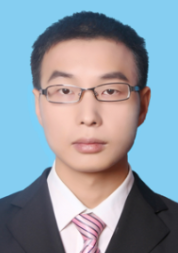 出生年月出生年月1988.051988.051988.05现从事专业现从事专业机械设计及理论机械设计及理论机械设计及理论教师类型教师类型教师类型现专业技术职务现专业技术职务现专业技术职务助理实验师助理实验师助理实验师取得时间取得时间职务聘任时间职务聘任时间职务聘任时间2017.112017.112017.11原专业技术资格原专业技术资格原专业技术资格取得时间取得时间职务聘任时间职务聘任时间职务聘任时间最高学历(起止时间何校何专业) 最高学历(起止时间何校何专业) 最高学历(起止时间何校何专业) 最高学历(起止时间何校何专业) 硕士研究生毕业，2014.09-2017.06，浙江科技学院，机械工程硕士研究生毕业，2014.09-2017.06，浙江科技学院，机械工程硕士研究生毕业，2014.09-2017.06，浙江科技学院，机械工程硕士研究生毕业，2014.09-2017.06，浙江科技学院，机械工程硕士研究生毕业，2014.09-2017.06，浙江科技学院，机械工程硕士研究生毕业，2014.09-2017.06，浙江科技学院，机械工程硕士研究生毕业，2014.09-2017.06，浙江科技学院，机械工程硕士研究生毕业，2014.09-2017.06，浙江科技学院，机械工程硕士研究生毕业，2014.09-2017.06，浙江科技学院，机械工程硕士研究生毕业，2014.09-2017.06，浙江科技学院，机械工程硕士研究生毕业，2014.09-2017.06，浙江科技学院，机械工程硕士研究生毕业，2014.09-2017.06，浙江科技学院，机械工程硕士研究生毕业，2014.09-2017.06，浙江科技学院，机械工程硕士研究生毕业，2014.09-2017.06，浙江科技学院，机械工程硕士研究生毕业，2014.09-2017.06，浙江科技学院，机械工程最高学位(起止时间何校何专业) 最高学位(起止时间何校何专业) 最高学位(起止时间何校何专业) 最高学位(起止时间何校何专业) 工学硕士学位，2014.09-2017.06，浙江科技学院，机械工程工学硕士学位，2014.09-2017.06，浙江科技学院，机械工程工学硕士学位，2014.09-2017.06，浙江科技学院，机械工程工学硕士学位，2014.09-2017.06，浙江科技学院，机械工程工学硕士学位，2014.09-2017.06，浙江科技学院，机械工程工学硕士学位，2014.09-2017.06，浙江科技学院，机械工程工学硕士学位，2014.09-2017.06，浙江科技学院，机械工程工学硕士学位，2014.09-2017.06，浙江科技学院，机械工程工学硕士学位，2014.09-2017.06，浙江科技学院，机械工程工学硕士学位，2014.09-2017.06，浙江科技学院，机械工程工学硕士学位，2014.09-2017.06，浙江科技学院，机械工程工学硕士学位，2014.09-2017.06，浙江科技学院，机械工程工学硕士学位，2014.09-2017.06，浙江科技学院，机械工程工学硕士学位，2014.09-2017.06，浙江科技学院，机械工程工学硕士学位，2014.09-2017.06，浙江科技学院，机械工程外语成绩(或免试) 外语成绩(或免试) 外语成绩(或免试) 计算机成绩(或免试) 计算机成绩(或免试) 计算机成绩(或免试) 现担(兼)任 党政职务 现担(兼)任 党政职务 现担(兼)任 党政职务 现担(兼)任 党政职务 是否取得高校教师资格是否取得高校教师资格是否取得高校教师资格是是是否取得岗培合格证书是否取得岗培合格证书是是研究生主干课 程成绩(门数) 研究生主干课 程成绩(门数) 研究生主干课 程成绩(门数) 研究生主干课 程成绩(门数) 1010是否“双师” 是否“双师” 否否岗位类别岗位类别实验技术实验技术实验技术年度考核情况年度考核情况2018年：合格2018年：合格2018年：合格2018年：合格2017年：合格2017年：合格2017年：合格2017年：合格2017年：合格经历经历1.工作经历及社会简历1.工作经历及社会简历1.工作经历及社会简历1.工作经历及社会简历1.工作经历及社会简历1.工作经历及社会简历1.工作经历及社会简历1.工作经历及社会简历1.工作经历及社会简历1.工作经历及社会简历1.工作经历及社会简历1.工作经历及社会简历1.工作经历及社会简历1.工作经历及社会简历1.工作经历及社会简历1.工作经历及社会简历1.工作经历及社会简历经历经历起止时间起止时间起止时间起止时间单位单位单位从事何种技术工作从事何种技术工作从事何种技术工作从事何种技术工作从事何种技术工作任何技术职务任何技术职务任何技术职务任何技术职务任何技术职务经历经历2017.08-2019.082017.08-2019.082017.08-2019.082017.08-2019.08浙江科技学院艺术设计学院浙江科技学院艺术设计学院浙江科技学院艺术设计学院实验室指导教师实验室指导教师实验室指导教师实验室指导教师实验室指导教师助理实验师助理实验师助理实验师助理实验师助理实验师经历经历2014.02-2014.092014.02-2014.092014.02-2014.092014.02-2014.09盐城东科机械科技有限公司盐城东科机械科技有限公司盐城东科机械科技有限公司机械设计机械设计机械设计机械设计机械设计机械工程师机械工程师机械工程师机械工程师机械工程师经历经历经历经历2.参加各种培训进修、访学（访问）、实践锻炼等及其业绩2.参加各种培训进修、访学（访问）、实践锻炼等及其业绩2.参加各种培训进修、访学（访问）、实践锻炼等及其业绩2.参加各种培训进修、访学（访问）、实践锻炼等及其业绩2.参加各种培训进修、访学（访问）、实践锻炼等及其业绩2.参加各种培训进修、访学（访问）、实践锻炼等及其业绩2.参加各种培训进修、访学（访问）、实践锻炼等及其业绩2.参加各种培训进修、访学（访问）、实践锻炼等及其业绩2.参加各种培训进修、访学（访问）、实践锻炼等及其业绩2.参加各种培训进修、访学（访问）、实践锻炼等及其业绩2.参加各种培训进修、访学（访问）、实践锻炼等及其业绩2.参加各种培训进修、访学（访问）、实践锻炼等及其业绩2.参加各种培训进修、访学（访问）、实践锻炼等及其业绩2.参加各种培训进修、访学（访问）、实践锻炼等及其业绩2.参加各种培训进修、访学（访问）、实践锻炼等及其业绩2.参加各种培训进修、访学（访问）、实践锻炼等及其业绩2.参加各种培训进修、访学（访问）、实践锻炼等及其业绩经历经历起止时间起止时间起止时间起止时间内容内容单位单位导师或证明人导师或证明人导师或证明人导师或证明人学分学分成果或业绩成果或业绩成果或业绩经历经历2017.11-2017.112017.11-2017.112017.11-2017.112017.11-2017.11应用型高校骨干教师国际研修班应用型高校骨干教师国际研修班中国现代教育研修中心中国现代教育研修中心周晓辉周晓辉周晓辉周晓辉24学时24学时经历经历2018.03-2018.052018.03-2018.052018.03-2018.052018.03-2018.05“加强师德师风建设，做新时代党和人民满意的好老师”网络示范班“加强师德师风建设，做新时代党和人民满意的好老师”网络示范班国家教育行政学院国家教育行政学院周晓辉周晓辉周晓辉周晓辉32学时32学时经历经历经历经历3.担任学生思想政治教育或任职以来指导青年教师工作的经历3.担任学生思想政治教育或任职以来指导青年教师工作的经历3.担任学生思想政治教育或任职以来指导青年教师工作的经历3.担任学生思想政治教育或任职以来指导青年教师工作的经历3.担任学生思想政治教育或任职以来指导青年教师工作的经历3.担任学生思想政治教育或任职以来指导青年教师工作的经历3.担任学生思想政治教育或任职以来指导青年教师工作的经历3.担任学生思想政治教育或任职以来指导青年教师工作的经历3.担任学生思想政治教育或任职以来指导青年教师工作的经历3.担任学生思想政治教育或任职以来指导青年教师工作的经历3.担任学生思想政治教育或任职以来指导青年教师工作的经历3.担任学生思想政治教育或任职以来指导青年教师工作的经历3.担任学生思想政治教育或任职以来指导青年教师工作的经历3.担任学生思想政治教育或任职以来指导青年教师工作的经历3.担任学生思想政治教育或任职以来指导青年教师工作的经历3.担任学生思想政治教育或任职以来指导青年教师工作的经历3.担任学生思想政治教育或任职以来指导青年教师工作的经历经历经历起止时间起止时间起止时间起止时间所任工作名称所任工作名称所任工作名称所任工作名称班级(姓名)班级(姓名)班级(姓名)班级(姓名)人数人数成果或业绩成果或业绩成果或业绩经历经历经历经历33333333333333333333二、工作业绩(各栏目须加盖相关职能部门公章)二、工作业绩(各栏目须加盖相关职能部门公章)二、工作业绩(各栏目须加盖相关职能部门公章)二、工作业绩(各栏目须加盖相关职能部门公章)二、工作业绩(各栏目须加盖相关职能部门公章)二、工作业绩(各栏目须加盖相关职能部门公章)二、工作业绩(各栏目须加盖相关职能部门公章)二、工作业绩(各栏目须加盖相关职能部门公章)二、工作业绩(各栏目须加盖相关职能部门公章)二、工作业绩(各栏目须加盖相关职能部门公章)二、工作业绩(各栏目须加盖相关职能部门公章)二、工作业绩(各栏目须加盖相关职能部门公章)二、工作业绩(各栏目须加盖相关职能部门公章)二、工作业绩(各栏目须加盖相关职能部门公章)二、工作业绩(各栏目须加盖相关职能部门公章)二、工作业绩(各栏目须加盖相关职能部门公章)二、工作业绩(各栏目须加盖相关职能部门公章)二、工作业绩(各栏目须加盖相关职能部门公章)二、工作业绩(各栏目须加盖相关职能部门公章)二、工作业绩(各栏目须加盖相关职能部门公章)1. 任现职以来教学工作情况(无教学业绩考核情况的须注明原因，研究系列填写本职工作业绩)1. 任现职以来教学工作情况(无教学业绩考核情况的须注明原因，研究系列填写本职工作业绩)1. 任现职以来教学工作情况(无教学业绩考核情况的须注明原因，研究系列填写本职工作业绩)1. 任现职以来教学工作情况(无教学业绩考核情况的须注明原因，研究系列填写本职工作业绩)1. 任现职以来教学工作情况(无教学业绩考核情况的须注明原因，研究系列填写本职工作业绩)1. 任现职以来教学工作情况(无教学业绩考核情况的须注明原因，研究系列填写本职工作业绩)1. 任现职以来教学工作情况(无教学业绩考核情况的须注明原因，研究系列填写本职工作业绩)1. 任现职以来教学工作情况(无教学业绩考核情况的须注明原因，研究系列填写本职工作业绩)1. 任现职以来教学工作情况(无教学业绩考核情况的须注明原因，研究系列填写本职工作业绩)1. 任现职以来教学工作情况(无教学业绩考核情况的须注明原因，研究系列填写本职工作业绩)1. 任现职以来教学工作情况(无教学业绩考核情况的须注明原因，研究系列填写本职工作业绩)1. 任现职以来教学工作情况(无教学业绩考核情况的须注明原因，研究系列填写本职工作业绩)1. 任现职以来教学工作情况(无教学业绩考核情况的须注明原因，研究系列填写本职工作业绩)1. 任现职以来教学工作情况(无教学业绩考核情况的须注明原因，研究系列填写本职工作业绩)1. 任现职以来教学工作情况(无教学业绩考核情况的须注明原因，研究系列填写本职工作业绩)1. 任现职以来教学工作情况(无教学业绩考核情况的须注明原因，研究系列填写本职工作业绩)1. 任现职以来教学工作情况(无教学业绩考核情况的须注明原因，研究系列填写本职工作业绩)1. 任现职以来教学工作情况(无教学业绩考核情况的须注明原因，研究系列填写本职工作业绩)1. 任现职以来教学工作情况(无教学业绩考核情况的须注明原因，研究系列填写本职工作业绩)学年/ 年份学年/ 年份学年/ 年份讲授主要课程名称讲授主要课程名称讲授主要课程名称讲授主要课程名称讲授主要课程名称讲授主要课程名称授课对象及学生数 授课对象及学生数 授课对象及学生数 授课对象及学生数 本人承担内容 本人承担内容 本人承担内容 学年总课时 学年总课时 教学业绩等级 教学业绩等级 教学业绩等级 2018-2019/12018-2019/12018-2019/1计算机辅助造型设计1计算机辅助造型设计1计算机辅助造型设计1计算机辅助造型设计1计算机辅助造型设计1计算机辅助造型设计1产品设计172、33产品设计172、33产品设计172、33产品设计172、33主讲主讲主讲4848合格合格合格2018-2019/12018-2019/12018-2019/1计算机辅助模型设计计算机辅助模型设计计算机辅助模型设计计算机辅助模型设计计算机辅助模型设计计算机辅助模型设计工业设计171、33工业设计171、33工业设计171、33工业设计171、33主讲主讲主讲4848合格合格合格2018-2019/22018-2019/22018-2019/2计算机辅助造型设计2计算机辅助造型设计2计算机辅助造型设计2计算机辅助造型设计2计算机辅助造型设计2计算机辅助造型设计2产品设计171、35产品设计171、35产品设计171、35产品设计171、35主讲主讲主讲4848合格合格合格2018-2019/22018-2019/22018-2019/2计算机辅助工程设计计算机辅助工程设计计算机辅助工程设计计算机辅助工程设计计算机辅助工程设计计算机辅助工程设计工业设计171、33工业设计171、33工业设计171、33工业设计171、33主讲主讲主讲6464合格合格合格科研业绩（知识产权专利方面）专利类型	专利号/申请号	专利名称	授权时间	排名情况	专利状态发明	ZL201510975126.5	发动机减震器	2017年12月	2/5	授权发明	ZL201510977449.8	可调降噪箱	2019年3月	4/5	授权发明	ZL201711078996.8	一种高速公路汽车防追尾控制系统及其控制方法	2019年7月	2/5	授权发明	201811563186.6 	一种管道式游戏机	****	1/4	实审发明	201810657355.6	一种自动打蛋机及其工作方法	****	2/4	实审发明	201811140601.7	一种基于RFID技术的智能棋盘	****	3/5	实审实用	ZL201820446496.9	一种平衡式加工中心换刀刀库	2018年10月	1/2	授权实用	ZL201820446495.4	一种实验室记录文件放置架	2019年3月	1/2	授权实用	ZL201820067510.4	一种数控加工中心专用夹具	2018年1月	1/2	授权实用	ZL201820068818.0	一种精雕机除尘装置	2018年8月	2/2	授权科研业绩（知识产权专利方面）专利类型	专利号/申请号	专利名称	授权时间	排名情况	专利状态发明	ZL201510975126.5	发动机减震器	2017年12月	2/5	授权发明	ZL201510977449.8	可调降噪箱	2019年3月	4/5	授权发明	ZL201711078996.8	一种高速公路汽车防追尾控制系统及其控制方法	2019年7月	2/5	授权发明	201811563186.6 	一种管道式游戏机	****	1/4	实审发明	201810657355.6	一种自动打蛋机及其工作方法	****	2/4	实审发明	201811140601.7	一种基于RFID技术的智能棋盘	****	3/5	实审实用	ZL201820446496.9	一种平衡式加工中心换刀刀库	2018年10月	1/2	授权实用	ZL201820446495.4	一种实验室记录文件放置架	2019年3月	1/2	授权实用	ZL201820067510.4	一种数控加工中心专用夹具	2018年1月	1/2	授权实用	ZL201820068818.0	一种精雕机除尘装置	2018年8月	2/2	授权科研业绩（知识产权专利方面）专利类型	专利号/申请号	专利名称	授权时间	排名情况	专利状态发明	ZL201510975126.5	发动机减震器	2017年12月	2/5	授权发明	ZL201510977449.8	可调降噪箱	2019年3月	4/5	授权发明	ZL201711078996.8	一种高速公路汽车防追尾控制系统及其控制方法	2019年7月	2/5	授权发明	201811563186.6 	一种管道式游戏机	****	1/4	实审发明	201810657355.6	一种自动打蛋机及其工作方法	****	2/4	实审发明	201811140601.7	一种基于RFID技术的智能棋盘	****	3/5	实审实用	ZL201820446496.9	一种平衡式加工中心换刀刀库	2018年10月	1/2	授权实用	ZL201820446495.4	一种实验室记录文件放置架	2019年3月	1/2	授权实用	ZL201820067510.4	一种数控加工中心专用夹具	2018年1月	1/2	授权实用	ZL201820068818.0	一种精雕机除尘装置	2018年8月	2/2	授权科研业绩（知识产权专利方面）专利类型	专利号/申请号	专利名称	授权时间	排名情况	专利状态发明	ZL201510975126.5	发动机减震器	2017年12月	2/5	授权发明	ZL201510977449.8	可调降噪箱	2019年3月	4/5	授权发明	ZL201711078996.8	一种高速公路汽车防追尾控制系统及其控制方法	2019年7月	2/5	授权发明	201811563186.6 	一种管道式游戏机	****	1/4	实审发明	201810657355.6	一种自动打蛋机及其工作方法	****	2/4	实审发明	201811140601.7	一种基于RFID技术的智能棋盘	****	3/5	实审实用	ZL201820446496.9	一种平衡式加工中心换刀刀库	2018年10月	1/2	授权实用	ZL201820446495.4	一种实验室记录文件放置架	2019年3月	1/2	授权实用	ZL201820067510.4	一种数控加工中心专用夹具	2018年1月	1/2	授权实用	ZL201820068818.0	一种精雕机除尘装置	2018年8月	2/2	授权科研业绩（知识产权专利方面）专利类型	专利号/申请号	专利名称	授权时间	排名情况	专利状态发明	ZL201510975126.5	发动机减震器	2017年12月	2/5	授权发明	ZL201510977449.8	可调降噪箱	2019年3月	4/5	授权发明	ZL201711078996.8	一种高速公路汽车防追尾控制系统及其控制方法	2019年7月	2/5	授权发明	201811563186.6 	一种管道式游戏机	****	1/4	实审发明	201810657355.6	一种自动打蛋机及其工作方法	****	2/4	实审发明	201811140601.7	一种基于RFID技术的智能棋盘	****	3/5	实审实用	ZL201820446496.9	一种平衡式加工中心换刀刀库	2018年10月	1/2	授权实用	ZL201820446495.4	一种实验室记录文件放置架	2019年3月	1/2	授权实用	ZL201820067510.4	一种数控加工中心专用夹具	2018年1月	1/2	授权实用	ZL201820068818.0	一种精雕机除尘装置	2018年8月	2/2	授权科研业绩（知识产权专利方面）专利类型	专利号/申请号	专利名称	授权时间	排名情况	专利状态发明	ZL201510975126.5	发动机减震器	2017年12月	2/5	授权发明	ZL201510977449.8	可调降噪箱	2019年3月	4/5	授权发明	ZL201711078996.8	一种高速公路汽车防追尾控制系统及其控制方法	2019年7月	2/5	授权发明	201811563186.6 	一种管道式游戏机	****	1/4	实审发明	201810657355.6	一种自动打蛋机及其工作方法	****	2/4	实审发明	201811140601.7	一种基于RFID技术的智能棋盘	****	3/5	实审实用	ZL201820446496.9	一种平衡式加工中心换刀刀库	2018年10月	1/2	授权实用	ZL201820446495.4	一种实验室记录文件放置架	2019年3月	1/2	授权实用	ZL201820067510.4	一种数控加工中心专用夹具	2018年1月	1/2	授权实用	ZL201820068818.0	一种精雕机除尘装置	2018年8月	2/2	授权科研业绩（知识产权专利方面）专利类型	专利号/申请号	专利名称	授权时间	排名情况	专利状态发明	ZL201510975126.5	发动机减震器	2017年12月	2/5	授权发明	ZL201510977449.8	可调降噪箱	2019年3月	4/5	授权发明	ZL201711078996.8	一种高速公路汽车防追尾控制系统及其控制方法	2019年7月	2/5	授权发明	201811563186.6 	一种管道式游戏机	****	1/4	实审发明	201810657355.6	一种自动打蛋机及其工作方法	****	2/4	实审发明	201811140601.7	一种基于RFID技术的智能棋盘	****	3/5	实审实用	ZL201820446496.9	一种平衡式加工中心换刀刀库	2018年10月	1/2	授权实用	ZL201820446495.4	一种实验室记录文件放置架	2019年3月	1/2	授权实用	ZL201820067510.4	一种数控加工中心专用夹具	2018年1月	1/2	授权实用	ZL201820068818.0	一种精雕机除尘装置	2018年8月	2/2	授权科研业绩（知识产权专利方面）专利类型	专利号/申请号	专利名称	授权时间	排名情况	专利状态发明	ZL201510975126.5	发动机减震器	2017年12月	2/5	授权发明	ZL201510977449.8	可调降噪箱	2019年3月	4/5	授权发明	ZL201711078996.8	一种高速公路汽车防追尾控制系统及其控制方法	2019年7月	2/5	授权发明	201811563186.6 	一种管道式游戏机	****	1/4	实审发明	201810657355.6	一种自动打蛋机及其工作方法	****	2/4	实审发明	201811140601.7	一种基于RFID技术的智能棋盘	****	3/5	实审实用	ZL201820446496.9	一种平衡式加工中心换刀刀库	2018年10月	1/2	授权实用	ZL201820446495.4	一种实验室记录文件放置架	2019年3月	1/2	授权实用	ZL201820067510.4	一种数控加工中心专用夹具	2018年1月	1/2	授权实用	ZL201820068818.0	一种精雕机除尘装置	2018年8月	2/2	授权科研业绩（知识产权专利方面）专利类型	专利号/申请号	专利名称	授权时间	排名情况	专利状态发明	ZL201510975126.5	发动机减震器	2017年12月	2/5	授权发明	ZL201510977449.8	可调降噪箱	2019年3月	4/5	授权发明	ZL201711078996.8	一种高速公路汽车防追尾控制系统及其控制方法	2019年7月	2/5	授权发明	201811563186.6 	一种管道式游戏机	****	1/4	实审发明	201810657355.6	一种自动打蛋机及其工作方法	****	2/4	实审发明	201811140601.7	一种基于RFID技术的智能棋盘	****	3/5	实审实用	ZL201820446496.9	一种平衡式加工中心换刀刀库	2018年10月	1/2	授权实用	ZL201820446495.4	一种实验室记录文件放置架	2019年3月	1/2	授权实用	ZL201820067510.4	一种数控加工中心专用夹具	2018年1月	1/2	授权实用	ZL201820068818.0	一种精雕机除尘装置	2018年8月	2/2	授权科研业绩（知识产权专利方面）专利类型	专利号/申请号	专利名称	授权时间	排名情况	专利状态发明	ZL201510975126.5	发动机减震器	2017年12月	2/5	授权发明	ZL201510977449.8	可调降噪箱	2019年3月	4/5	授权发明	ZL201711078996.8	一种高速公路汽车防追尾控制系统及其控制方法	2019年7月	2/5	授权发明	201811563186.6 	一种管道式游戏机	****	1/4	实审发明	201810657355.6	一种自动打蛋机及其工作方法	****	2/4	实审发明	201811140601.7	一种基于RFID技术的智能棋盘	****	3/5	实审实用	ZL201820446496.9	一种平衡式加工中心换刀刀库	2018年10月	1/2	授权实用	ZL201820446495.4	一种实验室记录文件放置架	2019年3月	1/2	授权实用	ZL201820067510.4	一种数控加工中心专用夹具	2018年1月	1/2	授权实用	ZL201820068818.0	一种精雕机除尘装置	2018年8月	2/2	授权科研业绩（知识产权专利方面）专利类型	专利号/申请号	专利名称	授权时间	排名情况	专利状态发明	ZL201510975126.5	发动机减震器	2017年12月	2/5	授权发明	ZL201510977449.8	可调降噪箱	2019年3月	4/5	授权发明	ZL201711078996.8	一种高速公路汽车防追尾控制系统及其控制方法	2019年7月	2/5	授权发明	201811563186.6 	一种管道式游戏机	****	1/4	实审发明	201810657355.6	一种自动打蛋机及其工作方法	****	2/4	实审发明	201811140601.7	一种基于RFID技术的智能棋盘	****	3/5	实审实用	ZL201820446496.9	一种平衡式加工中心换刀刀库	2018年10月	1/2	授权实用	ZL201820446495.4	一种实验室记录文件放置架	2019年3月	1/2	授权实用	ZL201820067510.4	一种数控加工中心专用夹具	2018年1月	1/2	授权实用	ZL201820068818.0	一种精雕机除尘装置	2018年8月	2/2	授权科研业绩（知识产权专利方面）专利类型	专利号/申请号	专利名称	授权时间	排名情况	专利状态发明	ZL201510975126.5	发动机减震器	2017年12月	2/5	授权发明	ZL201510977449.8	可调降噪箱	2019年3月	4/5	授权发明	ZL201711078996.8	一种高速公路汽车防追尾控制系统及其控制方法	2019年7月	2/5	授权发明	201811563186.6 	一种管道式游戏机	****	1/4	实审发明	201810657355.6	一种自动打蛋机及其工作方法	****	2/4	实审发明	201811140601.7	一种基于RFID技术的智能棋盘	****	3/5	实审实用	ZL201820446496.9	一种平衡式加工中心换刀刀库	2018年10月	1/2	授权实用	ZL201820446495.4	一种实验室记录文件放置架	2019年3月	1/2	授权实用	ZL201820067510.4	一种数控加工中心专用夹具	2018年1月	1/2	授权实用	ZL201820068818.0	一种精雕机除尘装置	2018年8月	2/2	授权科研业绩（知识产权专利方面）专利类型	专利号/申请号	专利名称	授权时间	排名情况	专利状态发明	ZL201510975126.5	发动机减震器	2017年12月	2/5	授权发明	ZL201510977449.8	可调降噪箱	2019年3月	4/5	授权发明	ZL201711078996.8	一种高速公路汽车防追尾控制系统及其控制方法	2019年7月	2/5	授权发明	201811563186.6 	一种管道式游戏机	****	1/4	实审发明	201810657355.6	一种自动打蛋机及其工作方法	****	2/4	实审发明	201811140601.7	一种基于RFID技术的智能棋盘	****	3/5	实审实用	ZL201820446496.9	一种平衡式加工中心换刀刀库	2018年10月	1/2	授权实用	ZL201820446495.4	一种实验室记录文件放置架	2019年3月	1/2	授权实用	ZL201820067510.4	一种数控加工中心专用夹具	2018年1月	1/2	授权实用	ZL201820068818.0	一种精雕机除尘装置	2018年8月	2/2	授权科研业绩（知识产权专利方面）专利类型	专利号/申请号	专利名称	授权时间	排名情况	专利状态发明	ZL201510975126.5	发动机减震器	2017年12月	2/5	授权发明	ZL201510977449.8	可调降噪箱	2019年3月	4/5	授权发明	ZL201711078996.8	一种高速公路汽车防追尾控制系统及其控制方法	2019年7月	2/5	授权发明	201811563186.6 	一种管道式游戏机	****	1/4	实审发明	201810657355.6	一种自动打蛋机及其工作方法	****	2/4	实审发明	201811140601.7	一种基于RFID技术的智能棋盘	****	3/5	实审实用	ZL201820446496.9	一种平衡式加工中心换刀刀库	2018年10月	1/2	授权实用	ZL201820446495.4	一种实验室记录文件放置架	2019年3月	1/2	授权实用	ZL201820067510.4	一种数控加工中心专用夹具	2018年1月	1/2	授权实用	ZL201820068818.0	一种精雕机除尘装置	2018年8月	2/2	授权科研业绩（知识产权专利方面）专利类型	专利号/申请号	专利名称	授权时间	排名情况	专利状态发明	ZL201510975126.5	发动机减震器	2017年12月	2/5	授权发明	ZL201510977449.8	可调降噪箱	2019年3月	4/5	授权发明	ZL201711078996.8	一种高速公路汽车防追尾控制系统及其控制方法	2019年7月	2/5	授权发明	201811563186.6 	一种管道式游戏机	****	1/4	实审发明	201810657355.6	一种自动打蛋机及其工作方法	****	2/4	实审发明	201811140601.7	一种基于RFID技术的智能棋盘	****	3/5	实审实用	ZL201820446496.9	一种平衡式加工中心换刀刀库	2018年10月	1/2	授权实用	ZL201820446495.4	一种实验室记录文件放置架	2019年3月	1/2	授权实用	ZL201820067510.4	一种数控加工中心专用夹具	2018年1月	1/2	授权实用	ZL201820068818.0	一种精雕机除尘装置	2018年8月	2/2	授权科研业绩（知识产权专利方面）专利类型	专利号/申请号	专利名称	授权时间	排名情况	专利状态发明	ZL201510975126.5	发动机减震器	2017年12月	2/5	授权发明	ZL201510977449.8	可调降噪箱	2019年3月	4/5	授权发明	ZL201711078996.8	一种高速公路汽车防追尾控制系统及其控制方法	2019年7月	2/5	授权发明	201811563186.6 	一种管道式游戏机	****	1/4	实审发明	201810657355.6	一种自动打蛋机及其工作方法	****	2/4	实审发明	201811140601.7	一种基于RFID技术的智能棋盘	****	3/5	实审实用	ZL201820446496.9	一种平衡式加工中心换刀刀库	2018年10月	1/2	授权实用	ZL201820446495.4	一种实验室记录文件放置架	2019年3月	1/2	授权实用	ZL201820067510.4	一种数控加工中心专用夹具	2018年1月	1/2	授权实用	ZL201820068818.0	一种精雕机除尘装置	2018年8月	2/2	授权科研业绩（知识产权专利方面）专利类型	专利号/申请号	专利名称	授权时间	排名情况	专利状态发明	ZL201510975126.5	发动机减震器	2017年12月	2/5	授权发明	ZL201510977449.8	可调降噪箱	2019年3月	4/5	授权发明	ZL201711078996.8	一种高速公路汽车防追尾控制系统及其控制方法	2019年7月	2/5	授权发明	201811563186.6 	一种管道式游戏机	****	1/4	实审发明	201810657355.6	一种自动打蛋机及其工作方法	****	2/4	实审发明	201811140601.7	一种基于RFID技术的智能棋盘	****	3/5	实审实用	ZL201820446496.9	一种平衡式加工中心换刀刀库	2018年10月	1/2	授权实用	ZL201820446495.4	一种实验室记录文件放置架	2019年3月	1/2	授权实用	ZL201820067510.4	一种数控加工中心专用夹具	2018年1月	1/2	授权实用	ZL201820068818.0	一种精雕机除尘装置	2018年8月	2/2	授权科研业绩（知识产权专利方面）专利类型	专利号/申请号	专利名称	授权时间	排名情况	专利状态发明	ZL201510975126.5	发动机减震器	2017年12月	2/5	授权发明	ZL201510977449.8	可调降噪箱	2019年3月	4/5	授权发明	ZL201711078996.8	一种高速公路汽车防追尾控制系统及其控制方法	2019年7月	2/5	授权发明	201811563186.6 	一种管道式游戏机	****	1/4	实审发明	201810657355.6	一种自动打蛋机及其工作方法	****	2/4	实审发明	201811140601.7	一种基于RFID技术的智能棋盘	****	3/5	实审实用	ZL201820446496.9	一种平衡式加工中心换刀刀库	2018年10月	1/2	授权实用	ZL201820446495.4	一种实验室记录文件放置架	2019年3月	1/2	授权实用	ZL201820067510.4	一种数控加工中心专用夹具	2018年1月	1/2	授权实用	ZL201820068818.0	一种精雕机除尘装置	2018年8月	2/2	授权科研业绩（知识产权专利方面）专利类型	专利号/申请号	专利名称	授权时间	排名情况	专利状态发明	ZL201510975126.5	发动机减震器	2017年12月	2/5	授权发明	ZL201510977449.8	可调降噪箱	2019年3月	4/5	授权发明	ZL201711078996.8	一种高速公路汽车防追尾控制系统及其控制方法	2019年7月	2/5	授权发明	201811563186.6 	一种管道式游戏机	****	1/4	实审发明	201810657355.6	一种自动打蛋机及其工作方法	****	2/4	实审发明	201811140601.7	一种基于RFID技术的智能棋盘	****	3/5	实审实用	ZL201820446496.9	一种平衡式加工中心换刀刀库	2018年10月	1/2	授权实用	ZL201820446495.4	一种实验室记录文件放置架	2019年3月	1/2	授权实用	ZL201820067510.4	一种数控加工中心专用夹具	2018年1月	1/2	授权实用	ZL201820068818.0	一种精雕机除尘装置	2018年8月	2/2	授权科研业绩（知识产权专利方面）专利类型	专利号/申请号	专利名称	授权时间	排名情况	专利状态发明	ZL201510975126.5	发动机减震器	2017年12月	2/5	授权发明	ZL201510977449.8	可调降噪箱	2019年3月	4/5	授权发明	ZL201711078996.8	一种高速公路汽车防追尾控制系统及其控制方法	2019年7月	2/5	授权发明	201811563186.6 	一种管道式游戏机	****	1/4	实审发明	201810657355.6	一种自动打蛋机及其工作方法	****	2/4	实审发明	201811140601.7	一种基于RFID技术的智能棋盘	****	3/5	实审实用	ZL201820446496.9	一种平衡式加工中心换刀刀库	2018年10月	1/2	授权实用	ZL201820446495.4	一种实验室记录文件放置架	2019年3月	1/2	授权实用	ZL201820067510.4	一种数控加工中心专用夹具	2018年1月	1/2	授权实用	ZL201820068818.0	一种精雕机除尘装置	2018年8月	2/2	授权科研业绩（知识产权专利方面）专利类型	专利号/申请号	专利名称	授权时间	排名情况	专利状态发明	ZL201510975126.5	发动机减震器	2017年12月	2/5	授权发明	ZL201510977449.8	可调降噪箱	2019年3月	4/5	授权发明	ZL201711078996.8	一种高速公路汽车防追尾控制系统及其控制方法	2019年7月	2/5	授权发明	201811563186.6 	一种管道式游戏机	****	1/4	实审发明	201810657355.6	一种自动打蛋机及其工作方法	****	2/4	实审发明	201811140601.7	一种基于RFID技术的智能棋盘	****	3/5	实审实用	ZL201820446496.9	一种平衡式加工中心换刀刀库	2018年10月	1/2	授权实用	ZL201820446495.4	一种实验室记录文件放置架	2019年3月	1/2	授权实用	ZL201820067510.4	一种数控加工中心专用夹具	2018年1月	1/2	授权实用	ZL201820068818.0	一种精雕机除尘装置	2018年8月	2/2	授权科研业绩（知识产权专利方面）专利类型	专利号/申请号	专利名称	授权时间	排名情况	专利状态发明	ZL201510975126.5	发动机减震器	2017年12月	2/5	授权发明	ZL201510977449.8	可调降噪箱	2019年3月	4/5	授权发明	ZL201711078996.8	一种高速公路汽车防追尾控制系统及其控制方法	2019年7月	2/5	授权发明	201811563186.6 	一种管道式游戏机	****	1/4	实审发明	201810657355.6	一种自动打蛋机及其工作方法	****	2/4	实审发明	201811140601.7	一种基于RFID技术的智能棋盘	****	3/5	实审实用	ZL201820446496.9	一种平衡式加工中心换刀刀库	2018年10月	1/2	授权实用	ZL201820446495.4	一种实验室记录文件放置架	2019年3月	1/2	授权实用	ZL201820067510.4	一种数控加工中心专用夹具	2018年1月	1/2	授权实用	ZL201820068818.0	一种精雕机除尘装置	2018年8月	2/2	授权科研业绩（知识产权专利方面）专利类型	专利号/申请号	专利名称	授权时间	排名情况	专利状态发明	ZL201510975126.5	发动机减震器	2017年12月	2/5	授权发明	ZL201510977449.8	可调降噪箱	2019年3月	4/5	授权发明	ZL201711078996.8	一种高速公路汽车防追尾控制系统及其控制方法	2019年7月	2/5	授权发明	201811563186.6 	一种管道式游戏机	****	1/4	实审发明	201810657355.6	一种自动打蛋机及其工作方法	****	2/4	实审发明	201811140601.7	一种基于RFID技术的智能棋盘	****	3/5	实审实用	ZL201820446496.9	一种平衡式加工中心换刀刀库	2018年10月	1/2	授权实用	ZL201820446495.4	一种实验室记录文件放置架	2019年3月	1/2	授权实用	ZL201820067510.4	一种数控加工中心专用夹具	2018年1月	1/2	授权实用	ZL201820068818.0	一种精雕机除尘装置	2018年8月	2/2	授权科研业绩（知识产权专利方面）专利类型	专利号/申请号	专利名称	授权时间	排名情况	专利状态发明	ZL201510975126.5	发动机减震器	2017年12月	2/5	授权发明	ZL201510977449.8	可调降噪箱	2019年3月	4/5	授权发明	ZL201711078996.8	一种高速公路汽车防追尾控制系统及其控制方法	2019年7月	2/5	授权发明	201811563186.6 	一种管道式游戏机	****	1/4	实审发明	201810657355.6	一种自动打蛋机及其工作方法	****	2/4	实审发明	201811140601.7	一种基于RFID技术的智能棋盘	****	3/5	实审实用	ZL201820446496.9	一种平衡式加工中心换刀刀库	2018年10月	1/2	授权实用	ZL201820446495.4	一种实验室记录文件放置架	2019年3月	1/2	授权实用	ZL201820067510.4	一种数控加工中心专用夹具	2018年1月	1/2	授权实用	ZL201820068818.0	一种精雕机除尘装置	2018年8月	2/2	授权科研业绩（知识产权专利方面）专利类型	专利号/申请号	专利名称	授权时间	排名情况	专利状态发明	ZL201510975126.5	发动机减震器	2017年12月	2/5	授权发明	ZL201510977449.8	可调降噪箱	2019年3月	4/5	授权发明	ZL201711078996.8	一种高速公路汽车防追尾控制系统及其控制方法	2019年7月	2/5	授权发明	201811563186.6 	一种管道式游戏机	****	1/4	实审发明	201810657355.6	一种自动打蛋机及其工作方法	****	2/4	实审发明	201811140601.7	一种基于RFID技术的智能棋盘	****	3/5	实审实用	ZL201820446496.9	一种平衡式加工中心换刀刀库	2018年10月	1/2	授权实用	ZL201820446495.4	一种实验室记录文件放置架	2019年3月	1/2	授权实用	ZL201820067510.4	一种数控加工中心专用夹具	2018年1月	1/2	授权实用	ZL201820068818.0	一种精雕机除尘装置	2018年8月	2/2	授权科研业绩（知识产权专利方面）专利类型	专利号/申请号	专利名称	授权时间	排名情况	专利状态发明	ZL201510975126.5	发动机减震器	2017年12月	2/5	授权发明	ZL201510977449.8	可调降噪箱	2019年3月	4/5	授权发明	ZL201711078996.8	一种高速公路汽车防追尾控制系统及其控制方法	2019年7月	2/5	授权发明	201811563186.6 	一种管道式游戏机	****	1/4	实审发明	201810657355.6	一种自动打蛋机及其工作方法	****	2/4	实审发明	201811140601.7	一种基于RFID技术的智能棋盘	****	3/5	实审实用	ZL201820446496.9	一种平衡式加工中心换刀刀库	2018年10月	1/2	授权实用	ZL201820446495.4	一种实验室记录文件放置架	2019年3月	1/2	授权实用	ZL201820067510.4	一种数控加工中心专用夹具	2018年1月	1/2	授权实用	ZL201820068818.0	一种精雕机除尘装置	2018年8月	2/2	授权科研业绩（知识产权专利方面）专利类型	专利号/申请号	专利名称	授权时间	排名情况	专利状态发明	ZL201510975126.5	发动机减震器	2017年12月	2/5	授权发明	ZL201510977449.8	可调降噪箱	2019年3月	4/5	授权发明	ZL201711078996.8	一种高速公路汽车防追尾控制系统及其控制方法	2019年7月	2/5	授权发明	201811563186.6 	一种管道式游戏机	****	1/4	实审发明	201810657355.6	一种自动打蛋机及其工作方法	****	2/4	实审发明	201811140601.7	一种基于RFID技术的智能棋盘	****	3/5	实审实用	ZL201820446496.9	一种平衡式加工中心换刀刀库	2018年10月	1/2	授权实用	ZL201820446495.4	一种实验室记录文件放置架	2019年3月	1/2	授权实用	ZL201820067510.4	一种数控加工中心专用夹具	2018年1月	1/2	授权实用	ZL201820068818.0	一种精雕机除尘装置	2018年8月	2/2	授权科研业绩（知识产权专利方面）专利类型	专利号/申请号	专利名称	授权时间	排名情况	专利状态发明	ZL201510975126.5	发动机减震器	2017年12月	2/5	授权发明	ZL201510977449.8	可调降噪箱	2019年3月	4/5	授权发明	ZL201711078996.8	一种高速公路汽车防追尾控制系统及其控制方法	2019年7月	2/5	授权发明	201811563186.6 	一种管道式游戏机	****	1/4	实审发明	201810657355.6	一种自动打蛋机及其工作方法	****	2/4	实审发明	201811140601.7	一种基于RFID技术的智能棋盘	****	3/5	实审实用	ZL201820446496.9	一种平衡式加工中心换刀刀库	2018年10月	1/2	授权实用	ZL201820446495.4	一种实验室记录文件放置架	2019年3月	1/2	授权实用	ZL201820067510.4	一种数控加工中心专用夹具	2018年1月	1/2	授权实用	ZL201820068818.0	一种精雕机除尘装置	2018年8月	2/2	授权科研业绩（知识产权专利方面）专利类型	专利号/申请号	专利名称	授权时间	排名情况	专利状态发明	ZL201510975126.5	发动机减震器	2017年12月	2/5	授权发明	ZL201510977449.8	可调降噪箱	2019年3月	4/5	授权发明	ZL201711078996.8	一种高速公路汽车防追尾控制系统及其控制方法	2019年7月	2/5	授权发明	201811563186.6 	一种管道式游戏机	****	1/4	实审发明	201810657355.6	一种自动打蛋机及其工作方法	****	2/4	实审发明	201811140601.7	一种基于RFID技术的智能棋盘	****	3/5	实审实用	ZL201820446496.9	一种平衡式加工中心换刀刀库	2018年10月	1/2	授权实用	ZL201820446495.4	一种实验室记录文件放置架	2019年3月	1/2	授权实用	ZL201820067510.4	一种数控加工中心专用夹具	2018年1月	1/2	授权实用	ZL201820068818.0	一种精雕机除尘装置	2018年8月	2/2	授权科研业绩（知识产权专利方面）专利类型	专利号/申请号	专利名称	授权时间	排名情况	专利状态发明	ZL201510975126.5	发动机减震器	2017年12月	2/5	授权发明	ZL201510977449.8	可调降噪箱	2019年3月	4/5	授权发明	ZL201711078996.8	一种高速公路汽车防追尾控制系统及其控制方法	2019年7月	2/5	授权发明	201811563186.6 	一种管道式游戏机	****	1/4	实审发明	201810657355.6	一种自动打蛋机及其工作方法	****	2/4	实审发明	201811140601.7	一种基于RFID技术的智能棋盘	****	3/5	实审实用	ZL201820446496.9	一种平衡式加工中心换刀刀库	2018年10月	1/2	授权实用	ZL201820446495.4	一种实验室记录文件放置架	2019年3月	1/2	授权实用	ZL201820067510.4	一种数控加工中心专用夹具	2018年1月	1/2	授权实用	ZL201820068818.0	一种精雕机除尘装置	2018年8月	2/2	授权科研业绩（知识产权专利方面）专利类型	专利号/申请号	专利名称	授权时间	排名情况	专利状态发明	ZL201510975126.5	发动机减震器	2017年12月	2/5	授权发明	ZL201510977449.8	可调降噪箱	2019年3月	4/5	授权发明	ZL201711078996.8	一种高速公路汽车防追尾控制系统及其控制方法	2019年7月	2/5	授权发明	201811563186.6 	一种管道式游戏机	****	1/4	实审发明	201810657355.6	一种自动打蛋机及其工作方法	****	2/4	实审发明	201811140601.7	一种基于RFID技术的智能棋盘	****	3/5	实审实用	ZL201820446496.9	一种平衡式加工中心换刀刀库	2018年10月	1/2	授权实用	ZL201820446495.4	一种实验室记录文件放置架	2019年3月	1/2	授权实用	ZL201820067510.4	一种数控加工中心专用夹具	2018年1月	1/2	授权实用	ZL201820068818.0	一种精雕机除尘装置	2018年8月	2/2	授权科研业绩（知识产权专利方面）专利类型	专利号/申请号	专利名称	授权时间	排名情况	专利状态发明	ZL201510975126.5	发动机减震器	2017年12月	2/5	授权发明	ZL201510977449.8	可调降噪箱	2019年3月	4/5	授权发明	ZL201711078996.8	一种高速公路汽车防追尾控制系统及其控制方法	2019年7月	2/5	授权发明	201811563186.6 	一种管道式游戏机	****	1/4	实审发明	201810657355.6	一种自动打蛋机及其工作方法	****	2/4	实审发明	201811140601.7	一种基于RFID技术的智能棋盘	****	3/5	实审实用	ZL201820446496.9	一种平衡式加工中心换刀刀库	2018年10月	1/2	授权实用	ZL201820446495.4	一种实验室记录文件放置架	2019年3月	1/2	授权实用	ZL201820067510.4	一种数控加工中心专用夹具	2018年1月	1/2	授权实用	ZL201820068818.0	一种精雕机除尘装置	2018年8月	2/2	授权科研业绩（知识产权专利方面）专利类型	专利号/申请号	专利名称	授权时间	排名情况	专利状态发明	ZL201510975126.5	发动机减震器	2017年12月	2/5	授权发明	ZL201510977449.8	可调降噪箱	2019年3月	4/5	授权发明	ZL201711078996.8	一种高速公路汽车防追尾控制系统及其控制方法	2019年7月	2/5	授权发明	201811563186.6 	一种管道式游戏机	****	1/4	实审发明	201810657355.6	一种自动打蛋机及其工作方法	****	2/4	实审发明	201811140601.7	一种基于RFID技术的智能棋盘	****	3/5	实审实用	ZL201820446496.9	一种平衡式加工中心换刀刀库	2018年10月	1/2	授权实用	ZL201820446495.4	一种实验室记录文件放置架	2019年3月	1/2	授权实用	ZL201820067510.4	一种数控加工中心专用夹具	2018年1月	1/2	授权实用	ZL201820068818.0	一种精雕机除尘装置	2018年8月	2/2	授权科研业绩（知识产权专利方面）专利类型	专利号/申请号	专利名称	授权时间	排名情况	专利状态发明	ZL201510975126.5	发动机减震器	2017年12月	2/5	授权发明	ZL201510977449.8	可调降噪箱	2019年3月	4/5	授权发明	ZL201711078996.8	一种高速公路汽车防追尾控制系统及其控制方法	2019年7月	2/5	授权发明	201811563186.6 	一种管道式游戏机	****	1/4	实审发明	201810657355.6	一种自动打蛋机及其工作方法	****	2/4	实审发明	201811140601.7	一种基于RFID技术的智能棋盘	****	3/5	实审实用	ZL201820446496.9	一种平衡式加工中心换刀刀库	2018年10月	1/2	授权实用	ZL201820446495.4	一种实验室记录文件放置架	2019年3月	1/2	授权实用	ZL201820067510.4	一种数控加工中心专用夹具	2018年1月	1/2	授权实用	ZL201820068818.0	一种精雕机除尘装置	2018年8月	2/2	授权科研业绩（知识产权专利方面）专利类型	专利号/申请号	专利名称	授权时间	排名情况	专利状态发明	ZL201510975126.5	发动机减震器	2017年12月	2/5	授权发明	ZL201510977449.8	可调降噪箱	2019年3月	4/5	授权发明	ZL201711078996.8	一种高速公路汽车防追尾控制系统及其控制方法	2019年7月	2/5	授权发明	201811563186.6 	一种管道式游戏机	****	1/4	实审发明	201810657355.6	一种自动打蛋机及其工作方法	****	2/4	实审发明	201811140601.7	一种基于RFID技术的智能棋盘	****	3/5	实审实用	ZL201820446496.9	一种平衡式加工中心换刀刀库	2018年10月	1/2	授权实用	ZL201820446495.4	一种实验室记录文件放置架	2019年3月	1/2	授权实用	ZL201820067510.4	一种数控加工中心专用夹具	2018年1月	1/2	授权实用	ZL201820068818.0	一种精雕机除尘装置	2018年8月	2/2	授权科研业绩（知识产权专利方面）专利类型	专利号/申请号	专利名称	授权时间	排名情况	专利状态发明	ZL201510975126.5	发动机减震器	2017年12月	2/5	授权发明	ZL201510977449.8	可调降噪箱	2019年3月	4/5	授权发明	ZL201711078996.8	一种高速公路汽车防追尾控制系统及其控制方法	2019年7月	2/5	授权发明	201811563186.6 	一种管道式游戏机	****	1/4	实审发明	201810657355.6	一种自动打蛋机及其工作方法	****	2/4	实审发明	201811140601.7	一种基于RFID技术的智能棋盘	****	3/5	实审实用	ZL201820446496.9	一种平衡式加工中心换刀刀库	2018年10月	1/2	授权实用	ZL201820446495.4	一种实验室记录文件放置架	2019年3月	1/2	授权实用	ZL201820067510.4	一种数控加工中心专用夹具	2018年1月	1/2	授权实用	ZL201820068818.0	一种精雕机除尘装置	2018年8月	2/2	授权科研业绩（知识产权专利方面）专利类型	专利号/申请号	专利名称	授权时间	排名情况	专利状态发明	ZL201510975126.5	发动机减震器	2017年12月	2/5	授权发明	ZL201510977449.8	可调降噪箱	2019年3月	4/5	授权发明	ZL201711078996.8	一种高速公路汽车防追尾控制系统及其控制方法	2019年7月	2/5	授权发明	201811563186.6 	一种管道式游戏机	****	1/4	实审发明	201810657355.6	一种自动打蛋机及其工作方法	****	2/4	实审发明	201811140601.7	一种基于RFID技术的智能棋盘	****	3/5	实审实用	ZL201820446496.9	一种平衡式加工中心换刀刀库	2018年10月	1/2	授权实用	ZL201820446495.4	一种实验室记录文件放置架	2019年3月	1/2	授权实用	ZL201820067510.4	一种数控加工中心专用夹具	2018年1月	1/2	授权实用	ZL201820068818.0	一种精雕机除尘装置	2018年8月	2/2	授权科研业绩（知识产权专利方面）专利类型	专利号/申请号	专利名称	授权时间	排名情况	专利状态发明	ZL201510975126.5	发动机减震器	2017年12月	2/5	授权发明	ZL201510977449.8	可调降噪箱	2019年3月	4/5	授权发明	ZL201711078996.8	一种高速公路汽车防追尾控制系统及其控制方法	2019年7月	2/5	授权发明	201811563186.6 	一种管道式游戏机	****	1/4	实审发明	201810657355.6	一种自动打蛋机及其工作方法	****	2/4	实审发明	201811140601.7	一种基于RFID技术的智能棋盘	****	3/5	实审实用	ZL201820446496.9	一种平衡式加工中心换刀刀库	2018年10月	1/2	授权实用	ZL201820446495.4	一种实验室记录文件放置架	2019年3月	1/2	授权实用	ZL201820067510.4	一种数控加工中心专用夹具	2018年1月	1/2	授权实用	ZL201820068818.0	一种精雕机除尘装置	2018年8月	2/2	授权科研业绩（知识产权专利方面）专利类型	专利号/申请号	专利名称	授权时间	排名情况	专利状态发明	ZL201510975126.5	发动机减震器	2017年12月	2/5	授权发明	ZL201510977449.8	可调降噪箱	2019年3月	4/5	授权发明	ZL201711078996.8	一种高速公路汽车防追尾控制系统及其控制方法	2019年7月	2/5	授权发明	201811563186.6 	一种管道式游戏机	****	1/4	实审发明	201810657355.6	一种自动打蛋机及其工作方法	****	2/4	实审发明	201811140601.7	一种基于RFID技术的智能棋盘	****	3/5	实审实用	ZL201820446496.9	一种平衡式加工中心换刀刀库	2018年10月	1/2	授权实用	ZL201820446495.4	一种实验室记录文件放置架	2019年3月	1/2	授权实用	ZL201820067510.4	一种数控加工中心专用夹具	2018年1月	1/2	授权实用	ZL201820068818.0	一种精雕机除尘装置	2018年8月	2/2	授权科研业绩（知识产权专利方面）专利类型	专利号/申请号	专利名称	授权时间	排名情况	专利状态发明	ZL201510975126.5	发动机减震器	2017年12月	2/5	授权发明	ZL201510977449.8	可调降噪箱	2019年3月	4/5	授权发明	ZL201711078996.8	一种高速公路汽车防追尾控制系统及其控制方法	2019年7月	2/5	授权发明	201811563186.6 	一种管道式游戏机	****	1/4	实审发明	201810657355.6	一种自动打蛋机及其工作方法	****	2/4	实审发明	201811140601.7	一种基于RFID技术的智能棋盘	****	3/5	实审实用	ZL201820446496.9	一种平衡式加工中心换刀刀库	2018年10月	1/2	授权实用	ZL201820446495.4	一种实验室记录文件放置架	2019年3月	1/2	授权实用	ZL201820067510.4	一种数控加工中心专用夹具	2018年1月	1/2	授权实用	ZL201820068818.0	一种精雕机除尘装置	2018年8月	2/2	授权科研业绩（知识产权专利方面）专利类型	专利号/申请号	专利名称	授权时间	排名情况	专利状态发明	ZL201510975126.5	发动机减震器	2017年12月	2/5	授权发明	ZL201510977449.8	可调降噪箱	2019年3月	4/5	授权发明	ZL201711078996.8	一种高速公路汽车防追尾控制系统及其控制方法	2019年7月	2/5	授权发明	201811563186.6 	一种管道式游戏机	****	1/4	实审发明	201810657355.6	一种自动打蛋机及其工作方法	****	2/4	实审发明	201811140601.7	一种基于RFID技术的智能棋盘	****	3/5	实审实用	ZL201820446496.9	一种平衡式加工中心换刀刀库	2018年10月	1/2	授权实用	ZL201820446495.4	一种实验室记录文件放置架	2019年3月	1/2	授权实用	ZL201820067510.4	一种数控加工中心专用夹具	2018年1月	1/2	授权实用	ZL201820068818.0	一种精雕机除尘装置	2018年8月	2/2	授权科研业绩（知识产权专利方面）专利类型	专利号/申请号	专利名称	授权时间	排名情况	专利状态发明	ZL201510975126.5	发动机减震器	2017年12月	2/5	授权发明	ZL201510977449.8	可调降噪箱	2019年3月	4/5	授权发明	ZL201711078996.8	一种高速公路汽车防追尾控制系统及其控制方法	2019年7月	2/5	授权发明	201811563186.6 	一种管道式游戏机	****	1/4	实审发明	201810657355.6	一种自动打蛋机及其工作方法	****	2/4	实审发明	201811140601.7	一种基于RFID技术的智能棋盘	****	3/5	实审实用	ZL201820446496.9	一种平衡式加工中心换刀刀库	2018年10月	1/2	授权实用	ZL201820446495.4	一种实验室记录文件放置架	2019年3月	1/2	授权实用	ZL201820067510.4	一种数控加工中心专用夹具	2018年1月	1/2	授权实用	ZL201820068818.0	一种精雕机除尘装置	2018年8月	2/2	授权科研业绩（知识产权专利方面）专利类型	专利号/申请号	专利名称	授权时间	排名情况	专利状态发明	ZL201510975126.5	发动机减震器	2017年12月	2/5	授权发明	ZL201510977449.8	可调降噪箱	2019年3月	4/5	授权发明	ZL201711078996.8	一种高速公路汽车防追尾控制系统及其控制方法	2019年7月	2/5	授权发明	201811563186.6 	一种管道式游戏机	****	1/4	实审发明	201810657355.6	一种自动打蛋机及其工作方法	****	2/4	实审发明	201811140601.7	一种基于RFID技术的智能棋盘	****	3/5	实审实用	ZL201820446496.9	一种平衡式加工中心换刀刀库	2018年10月	1/2	授权实用	ZL201820446495.4	一种实验室记录文件放置架	2019年3月	1/2	授权实用	ZL201820067510.4	一种数控加工中心专用夹具	2018年1月	1/2	授权实用	ZL201820068818.0	一种精雕机除尘装置	2018年8月	2/2	授权科研业绩（知识产权专利方面）专利类型	专利号/申请号	专利名称	授权时间	排名情况	专利状态发明	ZL201510975126.5	发动机减震器	2017年12月	2/5	授权发明	ZL201510977449.8	可调降噪箱	2019年3月	4/5	授权发明	ZL201711078996.8	一种高速公路汽车防追尾控制系统及其控制方法	2019年7月	2/5	授权发明	201811563186.6 	一种管道式游戏机	****	1/4	实审发明	201810657355.6	一种自动打蛋机及其工作方法	****	2/4	实审发明	201811140601.7	一种基于RFID技术的智能棋盘	****	3/5	实审实用	ZL201820446496.9	一种平衡式加工中心换刀刀库	2018年10月	1/2	授权实用	ZL201820446495.4	一种实验室记录文件放置架	2019年3月	1/2	授权实用	ZL201820067510.4	一种数控加工中心专用夹具	2018年1月	1/2	授权实用	ZL201820068818.0	一种精雕机除尘装置	2018年8月	2/2	授权科研业绩（知识产权专利方面）专利类型	专利号/申请号	专利名称	授权时间	排名情况	专利状态发明	ZL201510975126.5	发动机减震器	2017年12月	2/5	授权发明	ZL201510977449.8	可调降噪箱	2019年3月	4/5	授权发明	ZL201711078996.8	一种高速公路汽车防追尾控制系统及其控制方法	2019年7月	2/5	授权发明	201811563186.6 	一种管道式游戏机	****	1/4	实审发明	201810657355.6	一种自动打蛋机及其工作方法	****	2/4	实审发明	201811140601.7	一种基于RFID技术的智能棋盘	****	3/5	实审实用	ZL201820446496.9	一种平衡式加工中心换刀刀库	2018年10月	1/2	授权实用	ZL201820446495.4	一种实验室记录文件放置架	2019年3月	1/2	授权实用	ZL201820067510.4	一种数控加工中心专用夹具	2018年1月	1/2	授权实用	ZL201820068818.0	一种精雕机除尘装置	2018年8月	2/2	授权科研业绩（知识产权专利方面）专利类型	专利号/申请号	专利名称	授权时间	排名情况	专利状态发明	ZL201510975126.5	发动机减震器	2017年12月	2/5	授权发明	ZL201510977449.8	可调降噪箱	2019年3月	4/5	授权发明	ZL201711078996.8	一种高速公路汽车防追尾控制系统及其控制方法	2019年7月	2/5	授权发明	201811563186.6 	一种管道式游戏机	****	1/4	实审发明	201810657355.6	一种自动打蛋机及其工作方法	****	2/4	实审发明	201811140601.7	一种基于RFID技术的智能棋盘	****	3/5	实审实用	ZL201820446496.9	一种平衡式加工中心换刀刀库	2018年10月	1/2	授权实用	ZL201820446495.4	一种实验室记录文件放置架	2019年3月	1/2	授权实用	ZL201820067510.4	一种数控加工中心专用夹具	2018年1月	1/2	授权实用	ZL201820068818.0	一种精雕机除尘装置	2018年8月	2/2	授权科研业绩（知识产权专利方面）专利类型	专利号/申请号	专利名称	授权时间	排名情况	专利状态发明	ZL201510975126.5	发动机减震器	2017年12月	2/5	授权发明	ZL201510977449.8	可调降噪箱	2019年3月	4/5	授权发明	ZL201711078996.8	一种高速公路汽车防追尾控制系统及其控制方法	2019年7月	2/5	授权发明	201811563186.6 	一种管道式游戏机	****	1/4	实审发明	201810657355.6	一种自动打蛋机及其工作方法	****	2/4	实审发明	201811140601.7	一种基于RFID技术的智能棋盘	****	3/5	实审实用	ZL201820446496.9	一种平衡式加工中心换刀刀库	2018年10月	1/2	授权实用	ZL201820446495.4	一种实验室记录文件放置架	2019年3月	1/2	授权实用	ZL201820067510.4	一种数控加工中心专用夹具	2018年1月	1/2	授权实用	ZL201820068818.0	一种精雕机除尘装置	2018年8月	2/2	授权科研业绩（知识产权专利方面）专利类型	专利号/申请号	专利名称	授权时间	排名情况	专利状态发明	ZL201510975126.5	发动机减震器	2017年12月	2/5	授权发明	ZL201510977449.8	可调降噪箱	2019年3月	4/5	授权发明	ZL201711078996.8	一种高速公路汽车防追尾控制系统及其控制方法	2019年7月	2/5	授权发明	201811563186.6 	一种管道式游戏机	****	1/4	实审发明	201810657355.6	一种自动打蛋机及其工作方法	****	2/4	实审发明	201811140601.7	一种基于RFID技术的智能棋盘	****	3/5	实审实用	ZL201820446496.9	一种平衡式加工中心换刀刀库	2018年10月	1/2	授权实用	ZL201820446495.4	一种实验室记录文件放置架	2019年3月	1/2	授权实用	ZL201820067510.4	一种数控加工中心专用夹具	2018年1月	1/2	授权实用	ZL201820068818.0	一种精雕机除尘装置	2018年8月	2/2	授权科研业绩（知识产权专利方面）专利类型	专利号/申请号	专利名称	授权时间	排名情况	专利状态发明	ZL201510975126.5	发动机减震器	2017年12月	2/5	授权发明	ZL201510977449.8	可调降噪箱	2019年3月	4/5	授权发明	ZL201711078996.8	一种高速公路汽车防追尾控制系统及其控制方法	2019年7月	2/5	授权发明	201811563186.6 	一种管道式游戏机	****	1/4	实审发明	201810657355.6	一种自动打蛋机及其工作方法	****	2/4	实审发明	201811140601.7	一种基于RFID技术的智能棋盘	****	3/5	实审实用	ZL201820446496.9	一种平衡式加工中心换刀刀库	2018年10月	1/2	授权实用	ZL201820446495.4	一种实验室记录文件放置架	2019年3月	1/2	授权实用	ZL201820067510.4	一种数控加工中心专用夹具	2018年1月	1/2	授权实用	ZL201820068818.0	一种精雕机除尘装置	2018年8月	2/2	授权科研业绩（知识产权专利方面）专利类型	专利号/申请号	专利名称	授权时间	排名情况	专利状态发明	ZL201510975126.5	发动机减震器	2017年12月	2/5	授权发明	ZL201510977449.8	可调降噪箱	2019年3月	4/5	授权发明	ZL201711078996.8	一种高速公路汽车防追尾控制系统及其控制方法	2019年7月	2/5	授权发明	201811563186.6 	一种管道式游戏机	****	1/4	实审发明	201810657355.6	一种自动打蛋机及其工作方法	****	2/4	实审发明	201811140601.7	一种基于RFID技术的智能棋盘	****	3/5	实审实用	ZL201820446496.9	一种平衡式加工中心换刀刀库	2018年10月	1/2	授权实用	ZL201820446495.4	一种实验室记录文件放置架	2019年3月	1/2	授权实用	ZL201820067510.4	一种数控加工中心专用夹具	2018年1月	1/2	授权实用	ZL201820068818.0	一种精雕机除尘装置	2018年8月	2/2	授权科研业绩（知识产权专利方面）专利类型	专利号/申请号	专利名称	授权时间	排名情况	专利状态发明	ZL201510975126.5	发动机减震器	2017年12月	2/5	授权发明	ZL201510977449.8	可调降噪箱	2019年3月	4/5	授权发明	ZL201711078996.8	一种高速公路汽车防追尾控制系统及其控制方法	2019年7月	2/5	授权发明	201811563186.6 	一种管道式游戏机	****	1/4	实审发明	201810657355.6	一种自动打蛋机及其工作方法	****	2/4	实审发明	201811140601.7	一种基于RFID技术的智能棋盘	****	3/5	实审实用	ZL201820446496.9	一种平衡式加工中心换刀刀库	2018年10月	1/2	授权实用	ZL201820446495.4	一种实验室记录文件放置架	2019年3月	1/2	授权实用	ZL201820067510.4	一种数控加工中心专用夹具	2018年1月	1/2	授权实用	ZL201820068818.0	一种精雕机除尘装置	2018年8月	2/2	授权科研业绩（知识产权专利方面）专利类型	专利号/申请号	专利名称	授权时间	排名情况	专利状态发明	ZL201510975126.5	发动机减震器	2017年12月	2/5	授权发明	ZL201510977449.8	可调降噪箱	2019年3月	4/5	授权发明	ZL201711078996.8	一种高速公路汽车防追尾控制系统及其控制方法	2019年7月	2/5	授权发明	201811563186.6 	一种管道式游戏机	****	1/4	实审发明	201810657355.6	一种自动打蛋机及其工作方法	****	2/4	实审发明	201811140601.7	一种基于RFID技术的智能棋盘	****	3/5	实审实用	ZL201820446496.9	一种平衡式加工中心换刀刀库	2018年10月	1/2	授权实用	ZL201820446495.4	一种实验室记录文件放置架	2019年3月	1/2	授权实用	ZL201820067510.4	一种数控加工中心专用夹具	2018年1月	1/2	授权实用	ZL201820068818.0	一种精雕机除尘装置	2018年8月	2/2	授权科研业绩（知识产权专利方面）专利类型	专利号/申请号	专利名称	授权时间	排名情况	专利状态发明	ZL201510975126.5	发动机减震器	2017年12月	2/5	授权发明	ZL201510977449.8	可调降噪箱	2019年3月	4/5	授权发明	ZL201711078996.8	一种高速公路汽车防追尾控制系统及其控制方法	2019年7月	2/5	授权发明	201811563186.6 	一种管道式游戏机	****	1/4	实审发明	201810657355.6	一种自动打蛋机及其工作方法	****	2/4	实审发明	201811140601.7	一种基于RFID技术的智能棋盘	****	3/5	实审实用	ZL201820446496.9	一种平衡式加工中心换刀刀库	2018年10月	1/2	授权实用	ZL201820446495.4	一种实验室记录文件放置架	2019年3月	1/2	授权实用	ZL201820067510.4	一种数控加工中心专用夹具	2018年1月	1/2	授权实用	ZL201820068818.0	一种精雕机除尘装置	2018年8月	2/2	授权科研业绩（知识产权专利方面）专利类型	专利号/申请号	专利名称	授权时间	排名情况	专利状态发明	ZL201510975126.5	发动机减震器	2017年12月	2/5	授权发明	ZL201510977449.8	可调降噪箱	2019年3月	4/5	授权发明	ZL201711078996.8	一种高速公路汽车防追尾控制系统及其控制方法	2019年7月	2/5	授权发明	201811563186.6 	一种管道式游戏机	****	1/4	实审发明	201810657355.6	一种自动打蛋机及其工作方法	****	2/4	实审发明	201811140601.7	一种基于RFID技术的智能棋盘	****	3/5	实审实用	ZL201820446496.9	一种平衡式加工中心换刀刀库	2018年10月	1/2	授权实用	ZL201820446495.4	一种实验室记录文件放置架	2019年3月	1/2	授权实用	ZL201820067510.4	一种数控加工中心专用夹具	2018年1月	1/2	授权实用	ZL201820068818.0	一种精雕机除尘装置	2018年8月	2/2	授权科研业绩（知识产权专利方面）专利类型	专利号/申请号	专利名称	授权时间	排名情况	专利状态发明	ZL201510975126.5	发动机减震器	2017年12月	2/5	授权发明	ZL201510977449.8	可调降噪箱	2019年3月	4/5	授权发明	ZL201711078996.8	一种高速公路汽车防追尾控制系统及其控制方法	2019年7月	2/5	授权发明	201811563186.6 	一种管道式游戏机	****	1/4	实审发明	201810657355.6	一种自动打蛋机及其工作方法	****	2/4	实审发明	201811140601.7	一种基于RFID技术的智能棋盘	****	3/5	实审实用	ZL201820446496.9	一种平衡式加工中心换刀刀库	2018年10月	1/2	授权实用	ZL201820446495.4	一种实验室记录文件放置架	2019年3月	1/2	授权实用	ZL201820067510.4	一种数控加工中心专用夹具	2018年1月	1/2	授权实用	ZL201820068818.0	一种精雕机除尘装置	2018年8月	2/2	授权科研业绩（知识产权专利方面）专利类型	专利号/申请号	专利名称	授权时间	排名情况	专利状态发明	ZL201510975126.5	发动机减震器	2017年12月	2/5	授权发明	ZL201510977449.8	可调降噪箱	2019年3月	4/5	授权发明	ZL201711078996.8	一种高速公路汽车防追尾控制系统及其控制方法	2019年7月	2/5	授权发明	201811563186.6 	一种管道式游戏机	****	1/4	实审发明	201810657355.6	一种自动打蛋机及其工作方法	****	2/4	实审发明	201811140601.7	一种基于RFID技术的智能棋盘	****	3/5	实审实用	ZL201820446496.9	一种平衡式加工中心换刀刀库	2018年10月	1/2	授权实用	ZL201820446495.4	一种实验室记录文件放置架	2019年3月	1/2	授权实用	ZL201820067510.4	一种数控加工中心专用夹具	2018年1月	1/2	授权实用	ZL201820068818.0	一种精雕机除尘装置	2018年8月	2/2	授权科研业绩（知识产权专利方面）专利类型	专利号/申请号	专利名称	授权时间	排名情况	专利状态发明	ZL201510975126.5	发动机减震器	2017年12月	2/5	授权发明	ZL201510977449.8	可调降噪箱	2019年3月	4/5	授权发明	ZL201711078996.8	一种高速公路汽车防追尾控制系统及其控制方法	2019年7月	2/5	授权发明	201811563186.6 	一种管道式游戏机	****	1/4	实审发明	201810657355.6	一种自动打蛋机及其工作方法	****	2/4	实审发明	201811140601.7	一种基于RFID技术的智能棋盘	****	3/5	实审实用	ZL201820446496.9	一种平衡式加工中心换刀刀库	2018年10月	1/2	授权实用	ZL201820446495.4	一种实验室记录文件放置架	2019年3月	1/2	授权实用	ZL201820067510.4	一种数控加工中心专用夹具	2018年1月	1/2	授权实用	ZL201820068818.0	一种精雕机除尘装置	2018年8月	2/2	授权科研业绩（知识产权专利方面）专利类型	专利号/申请号	专利名称	授权时间	排名情况	专利状态发明	ZL201510975126.5	发动机减震器	2017年12月	2/5	授权发明	ZL201510977449.8	可调降噪箱	2019年3月	4/5	授权发明	ZL201711078996.8	一种高速公路汽车防追尾控制系统及其控制方法	2019年7月	2/5	授权发明	201811563186.6 	一种管道式游戏机	****	1/4	实审发明	201810657355.6	一种自动打蛋机及其工作方法	****	2/4	实审发明	201811140601.7	一种基于RFID技术的智能棋盘	****	3/5	实审实用	ZL201820446496.9	一种平衡式加工中心换刀刀库	2018年10月	1/2	授权实用	ZL201820446495.4	一种实验室记录文件放置架	2019年3月	1/2	授权实用	ZL201820067510.4	一种数控加工中心专用夹具	2018年1月	1/2	授权实用	ZL201820068818.0	一种精雕机除尘装置	2018年8月	2/2	授权科研业绩（知识产权专利方面）专利类型	专利号/申请号	专利名称	授权时间	排名情况	专利状态发明	ZL201510975126.5	发动机减震器	2017年12月	2/5	授权发明	ZL201510977449.8	可调降噪箱	2019年3月	4/5	授权发明	ZL201711078996.8	一种高速公路汽车防追尾控制系统及其控制方法	2019年7月	2/5	授权发明	201811563186.6 	一种管道式游戏机	****	1/4	实审发明	201810657355.6	一种自动打蛋机及其工作方法	****	2/4	实审发明	201811140601.7	一种基于RFID技术的智能棋盘	****	3/5	实审实用	ZL201820446496.9	一种平衡式加工中心换刀刀库	2018年10月	1/2	授权实用	ZL201820446495.4	一种实验室记录文件放置架	2019年3月	1/2	授权实用	ZL201820067510.4	一种数控加工中心专用夹具	2018年1月	1/2	授权实用	ZL201820068818.0	一种精雕机除尘装置	2018年8月	2/2	授权科研业绩（知识产权专利方面）专利类型	专利号/申请号	专利名称	授权时间	排名情况	专利状态发明	ZL201510975126.5	发动机减震器	2017年12月	2/5	授权发明	ZL201510977449.8	可调降噪箱	2019年3月	4/5	授权发明	ZL201711078996.8	一种高速公路汽车防追尾控制系统及其控制方法	2019年7月	2/5	授权发明	201811563186.6 	一种管道式游戏机	****	1/4	实审发明	201810657355.6	一种自动打蛋机及其工作方法	****	2/4	实审发明	201811140601.7	一种基于RFID技术的智能棋盘	****	3/5	实审实用	ZL201820446496.9	一种平衡式加工中心换刀刀库	2018年10月	1/2	授权实用	ZL201820446495.4	一种实验室记录文件放置架	2019年3月	1/2	授权实用	ZL201820067510.4	一种数控加工中心专用夹具	2018年1月	1/2	授权实用	ZL201820068818.0	一种精雕机除尘装置	2018年8月	2/2	授权科研业绩（知识产权专利方面）专利类型	专利号/申请号	专利名称	授权时间	排名情况	专利状态发明	ZL201510975126.5	发动机减震器	2017年12月	2/5	授权发明	ZL201510977449.8	可调降噪箱	2019年3月	4/5	授权发明	ZL201711078996.8	一种高速公路汽车防追尾控制系统及其控制方法	2019年7月	2/5	授权发明	201811563186.6 	一种管道式游戏机	****	1/4	实审发明	201810657355.6	一种自动打蛋机及其工作方法	****	2/4	实审发明	201811140601.7	一种基于RFID技术的智能棋盘	****	3/5	实审实用	ZL201820446496.9	一种平衡式加工中心换刀刀库	2018年10月	1/2	授权实用	ZL201820446495.4	一种实验室记录文件放置架	2019年3月	1/2	授权实用	ZL201820067510.4	一种数控加工中心专用夹具	2018年1月	1/2	授权实用	ZL201820068818.0	一种精雕机除尘装置	2018年8月	2/2	授权科研业绩（知识产权专利方面）专利类型	专利号/申请号	专利名称	授权时间	排名情况	专利状态发明	ZL201510975126.5	发动机减震器	2017年12月	2/5	授权发明	ZL201510977449.8	可调降噪箱	2019年3月	4/5	授权发明	ZL201711078996.8	一种高速公路汽车防追尾控制系统及其控制方法	2019年7月	2/5	授权发明	201811563186.6 	一种管道式游戏机	****	1/4	实审发明	201810657355.6	一种自动打蛋机及其工作方法	****	2/4	实审发明	201811140601.7	一种基于RFID技术的智能棋盘	****	3/5	实审实用	ZL201820446496.9	一种平衡式加工中心换刀刀库	2018年10月	1/2	授权实用	ZL201820446495.4	一种实验室记录文件放置架	2019年3月	1/2	授权实用	ZL201820067510.4	一种数控加工中心专用夹具	2018年1月	1/2	授权实用	ZL201820068818.0	一种精雕机除尘装置	2018年8月	2/2	授权科研业绩（知识产权专利方面）专利类型	专利号/申请号	专利名称	授权时间	排名情况	专利状态发明	ZL201510975126.5	发动机减震器	2017年12月	2/5	授权发明	ZL201510977449.8	可调降噪箱	2019年3月	4/5	授权发明	ZL201711078996.8	一种高速公路汽车防追尾控制系统及其控制方法	2019年7月	2/5	授权发明	201811563186.6 	一种管道式游戏机	****	1/4	实审发明	201810657355.6	一种自动打蛋机及其工作方法	****	2/4	实审发明	201811140601.7	一种基于RFID技术的智能棋盘	****	3/5	实审实用	ZL201820446496.9	一种平衡式加工中心换刀刀库	2018年10月	1/2	授权实用	ZL201820446495.4	一种实验室记录文件放置架	2019年3月	1/2	授权实用	ZL201820067510.4	一种数控加工中心专用夹具	2018年1月	1/2	授权实用	ZL201820068818.0	一种精雕机除尘装置	2018年8月	2/2	授权科研业绩（知识产权专利方面）专利类型	专利号/申请号	专利名称	授权时间	排名情况	专利状态发明	ZL201510975126.5	发动机减震器	2017年12月	2/5	授权发明	ZL201510977449.8	可调降噪箱	2019年3月	4/5	授权发明	ZL201711078996.8	一种高速公路汽车防追尾控制系统及其控制方法	2019年7月	2/5	授权发明	201811563186.6 	一种管道式游戏机	****	1/4	实审发明	201810657355.6	一种自动打蛋机及其工作方法	****	2/4	实审发明	201811140601.7	一种基于RFID技术的智能棋盘	****	3/5	实审实用	ZL201820446496.9	一种平衡式加工中心换刀刀库	2018年10月	1/2	授权实用	ZL201820446495.4	一种实验室记录文件放置架	2019年3月	1/2	授权实用	ZL201820067510.4	一种数控加工中心专用夹具	2018年1月	1/2	授权实用	ZL201820068818.0	一种精雕机除尘装置	2018年8月	2/2	授权科研业绩（知识产权专利方面）专利类型	专利号/申请号	专利名称	授权时间	排名情况	专利状态发明	ZL201510975126.5	发动机减震器	2017年12月	2/5	授权发明	ZL201510977449.8	可调降噪箱	2019年3月	4/5	授权发明	ZL201711078996.8	一种高速公路汽车防追尾控制系统及其控制方法	2019年7月	2/5	授权发明	201811563186.6 	一种管道式游戏机	****	1/4	实审发明	201810657355.6	一种自动打蛋机及其工作方法	****	2/4	实审发明	201811140601.7	一种基于RFID技术的智能棋盘	****	3/5	实审实用	ZL201820446496.9	一种平衡式加工中心换刀刀库	2018年10月	1/2	授权实用	ZL201820446495.4	一种实验室记录文件放置架	2019年3月	1/2	授权实用	ZL201820067510.4	一种数控加工中心专用夹具	2018年1月	1/2	授权实用	ZL201820068818.0	一种精雕机除尘装置	2018年8月	2/2	授权科研业绩（知识产权专利方面）专利类型	专利号/申请号	专利名称	授权时间	排名情况	专利状态发明	ZL201510975126.5	发动机减震器	2017年12月	2/5	授权发明	ZL201510977449.8	可调降噪箱	2019年3月	4/5	授权发明	ZL201711078996.8	一种高速公路汽车防追尾控制系统及其控制方法	2019年7月	2/5	授权发明	201811563186.6 	一种管道式游戏机	****	1/4	实审发明	201810657355.6	一种自动打蛋机及其工作方法	****	2/4	实审发明	201811140601.7	一种基于RFID技术的智能棋盘	****	3/5	实审实用	ZL201820446496.9	一种平衡式加工中心换刀刀库	2018年10月	1/2	授权实用	ZL201820446495.4	一种实验室记录文件放置架	2019年3月	1/2	授权实用	ZL201820067510.4	一种数控加工中心专用夹具	2018年1月	1/2	授权实用	ZL201820068818.0	一种精雕机除尘装置	2018年8月	2/2	授权科研业绩（知识产权专利方面）专利类型	专利号/申请号	专利名称	授权时间	排名情况	专利状态发明	ZL201510975126.5	发动机减震器	2017年12月	2/5	授权发明	ZL201510977449.8	可调降噪箱	2019年3月	4/5	授权发明	ZL201711078996.8	一种高速公路汽车防追尾控制系统及其控制方法	2019年7月	2/5	授权发明	201811563186.6 	一种管道式游戏机	****	1/4	实审发明	201810657355.6	一种自动打蛋机及其工作方法	****	2/4	实审发明	201811140601.7	一种基于RFID技术的智能棋盘	****	3/5	实审实用	ZL201820446496.9	一种平衡式加工中心换刀刀库	2018年10月	1/2	授权实用	ZL201820446495.4	一种实验室记录文件放置架	2019年3月	1/2	授权实用	ZL201820067510.4	一种数控加工中心专用夹具	2018年1月	1/2	授权实用	ZL201820068818.0	一种精雕机除尘装置	2018年8月	2/2	授权科研业绩（知识产权专利方面）专利类型	专利号/申请号	专利名称	授权时间	排名情况	专利状态发明	ZL201510975126.5	发动机减震器	2017年12月	2/5	授权发明	ZL201510977449.8	可调降噪箱	2019年3月	4/5	授权发明	ZL201711078996.8	一种高速公路汽车防追尾控制系统及其控制方法	2019年7月	2/5	授权发明	201811563186.6 	一种管道式游戏机	****	1/4	实审发明	201810657355.6	一种自动打蛋机及其工作方法	****	2/4	实审发明	201811140601.7	一种基于RFID技术的智能棋盘	****	3/5	实审实用	ZL201820446496.9	一种平衡式加工中心换刀刀库	2018年10月	1/2	授权实用	ZL201820446495.4	一种实验室记录文件放置架	2019年3月	1/2	授权实用	ZL201820067510.4	一种数控加工中心专用夹具	2018年1月	1/2	授权实用	ZL201820068818.0	一种精雕机除尘装置	2018年8月	2/2	授权科研业绩（知识产权专利方面）专利类型	专利号/申请号	专利名称	授权时间	排名情况	专利状态发明	ZL201510975126.5	发动机减震器	2017年12月	2/5	授权发明	ZL201510977449.8	可调降噪箱	2019年3月	4/5	授权发明	ZL201711078996.8	一种高速公路汽车防追尾控制系统及其控制方法	2019年7月	2/5	授权发明	201811563186.6 	一种管道式游戏机	****	1/4	实审发明	201810657355.6	一种自动打蛋机及其工作方法	****	2/4	实审发明	201811140601.7	一种基于RFID技术的智能棋盘	****	3/5	实审实用	ZL201820446496.9	一种平衡式加工中心换刀刀库	2018年10月	1/2	授权实用	ZL201820446495.4	一种实验室记录文件放置架	2019年3月	1/2	授权实用	ZL201820067510.4	一种数控加工中心专用夹具	2018年1月	1/2	授权实用	ZL201820068818.0	一种精雕机除尘装置	2018年8月	2/2	授权科研业绩（知识产权专利方面）专利类型	专利号/申请号	专利名称	授权时间	排名情况	专利状态发明	ZL201510975126.5	发动机减震器	2017年12月	2/5	授权发明	ZL201510977449.8	可调降噪箱	2019年3月	4/5	授权发明	ZL201711078996.8	一种高速公路汽车防追尾控制系统及其控制方法	2019年7月	2/5	授权发明	201811563186.6 	一种管道式游戏机	****	1/4	实审发明	201810657355.6	一种自动打蛋机及其工作方法	****	2/4	实审发明	201811140601.7	一种基于RFID技术的智能棋盘	****	3/5	实审实用	ZL201820446496.9	一种平衡式加工中心换刀刀库	2018年10月	1/2	授权实用	ZL201820446495.4	一种实验室记录文件放置架	2019年3月	1/2	授权实用	ZL201820067510.4	一种数控加工中心专用夹具	2018年1月	1/2	授权实用	ZL201820068818.0	一种精雕机除尘装置	2018年8月	2/2	授权科研业绩（知识产权专利方面）专利类型	专利号/申请号	专利名称	授权时间	排名情况	专利状态发明	ZL201510975126.5	发动机减震器	2017年12月	2/5	授权发明	ZL201510977449.8	可调降噪箱	2019年3月	4/5	授权发明	ZL201711078996.8	一种高速公路汽车防追尾控制系统及其控制方法	2019年7月	2/5	授权发明	201811563186.6 	一种管道式游戏机	****	1/4	实审发明	201810657355.6	一种自动打蛋机及其工作方法	****	2/4	实审发明	201811140601.7	一种基于RFID技术的智能棋盘	****	3/5	实审实用	ZL201820446496.9	一种平衡式加工中心换刀刀库	2018年10月	1/2	授权实用	ZL201820446495.4	一种实验室记录文件放置架	2019年3月	1/2	授权实用	ZL201820067510.4	一种数控加工中心专用夹具	2018年1月	1/2	授权实用	ZL201820068818.0	一种精雕机除尘装置	2018年8月	2/2	授权科研业绩（知识产权专利方面）专利类型	专利号/申请号	专利名称	授权时间	排名情况	专利状态发明	ZL201510975126.5	发动机减震器	2017年12月	2/5	授权发明	ZL201510977449.8	可调降噪箱	2019年3月	4/5	授权发明	ZL201711078996.8	一种高速公路汽车防追尾控制系统及其控制方法	2019年7月	2/5	授权发明	201811563186.6 	一种管道式游戏机	****	1/4	实审发明	201810657355.6	一种自动打蛋机及其工作方法	****	2/4	实审发明	201811140601.7	一种基于RFID技术的智能棋盘	****	3/5	实审实用	ZL201820446496.9	一种平衡式加工中心换刀刀库	2018年10月	1/2	授权实用	ZL201820446495.4	一种实验室记录文件放置架	2019年3月	1/2	授权实用	ZL201820067510.4	一种数控加工中心专用夹具	2018年1月	1/2	授权实用	ZL201820068818.0	一种精雕机除尘装置	2018年8月	2/2	授权科研业绩（知识产权专利方面）专利类型	专利号/申请号	专利名称	授权时间	排名情况	专利状态发明	ZL201510975126.5	发动机减震器	2017年12月	2/5	授权发明	ZL201510977449.8	可调降噪箱	2019年3月	4/5	授权发明	ZL201711078996.8	一种高速公路汽车防追尾控制系统及其控制方法	2019年7月	2/5	授权发明	201811563186.6 	一种管道式游戏机	****	1/4	实审发明	201810657355.6	一种自动打蛋机及其工作方法	****	2/4	实审发明	201811140601.7	一种基于RFID技术的智能棋盘	****	3/5	实审实用	ZL201820446496.9	一种平衡式加工中心换刀刀库	2018年10月	1/2	授权实用	ZL201820446495.4	一种实验室记录文件放置架	2019年3月	1/2	授权实用	ZL201820067510.4	一种数控加工中心专用夹具	2018年1月	1/2	授权实用	ZL201820068818.0	一种精雕机除尘装置	2018年8月	2/2	授权科研业绩（知识产权专利方面）专利类型	专利号/申请号	专利名称	授权时间	排名情况	专利状态发明	ZL201510975126.5	发动机减震器	2017年12月	2/5	授权发明	ZL201510977449.8	可调降噪箱	2019年3月	4/5	授权发明	ZL201711078996.8	一种高速公路汽车防追尾控制系统及其控制方法	2019年7月	2/5	授权发明	201811563186.6 	一种管道式游戏机	****	1/4	实审发明	201810657355.6	一种自动打蛋机及其工作方法	****	2/4	实审发明	201811140601.7	一种基于RFID技术的智能棋盘	****	3/5	实审实用	ZL201820446496.9	一种平衡式加工中心换刀刀库	2018年10月	1/2	授权实用	ZL201820446495.4	一种实验室记录文件放置架	2019年3月	1/2	授权实用	ZL201820067510.4	一种数控加工中心专用夹具	2018年1月	1/2	授权实用	ZL201820068818.0	一种精雕机除尘装置	2018年8月	2/2	授权科研业绩（知识产权专利方面）专利类型	专利号/申请号	专利名称	授权时间	排名情况	专利状态发明	ZL201510975126.5	发动机减震器	2017年12月	2/5	授权发明	ZL201510977449.8	可调降噪箱	2019年3月	4/5	授权发明	ZL201711078996.8	一种高速公路汽车防追尾控制系统及其控制方法	2019年7月	2/5	授权发明	201811563186.6 	一种管道式游戏机	****	1/4	实审发明	201810657355.6	一种自动打蛋机及其工作方法	****	2/4	实审发明	201811140601.7	一种基于RFID技术的智能棋盘	****	3/5	实审实用	ZL201820446496.9	一种平衡式加工中心换刀刀库	2018年10月	1/2	授权实用	ZL201820446495.4	一种实验室记录文件放置架	2019年3月	1/2	授权实用	ZL201820067510.4	一种数控加工中心专用夹具	2018年1月	1/2	授权实用	ZL201820068818.0	一种精雕机除尘装置	2018年8月	2/2	授权科研业绩（知识产权专利方面）专利类型	专利号/申请号	专利名称	授权时间	排名情况	专利状态发明	ZL201510975126.5	发动机减震器	2017年12月	2/5	授权发明	ZL201510977449.8	可调降噪箱	2019年3月	4/5	授权发明	ZL201711078996.8	一种高速公路汽车防追尾控制系统及其控制方法	2019年7月	2/5	授权发明	201811563186.6 	一种管道式游戏机	****	1/4	实审发明	201810657355.6	一种自动打蛋机及其工作方法	****	2/4	实审发明	201811140601.7	一种基于RFID技术的智能棋盘	****	3/5	实审实用	ZL201820446496.9	一种平衡式加工中心换刀刀库	2018年10月	1/2	授权实用	ZL201820446495.4	一种实验室记录文件放置架	2019年3月	1/2	授权实用	ZL201820067510.4	一种数控加工中心专用夹具	2018年1月	1/2	授权实用	ZL201820068818.0	一种精雕机除尘装置	2018年8月	2/2	授权科研业绩（知识产权专利方面）专利类型	专利号/申请号	专利名称	授权时间	排名情况	专利状态发明	ZL201510975126.5	发动机减震器	2017年12月	2/5	授权发明	ZL201510977449.8	可调降噪箱	2019年3月	4/5	授权发明	ZL201711078996.8	一种高速公路汽车防追尾控制系统及其控制方法	2019年7月	2/5	授权发明	201811563186.6 	一种管道式游戏机	****	1/4	实审发明	201810657355.6	一种自动打蛋机及其工作方法	****	2/4	实审发明	201811140601.7	一种基于RFID技术的智能棋盘	****	3/5	实审实用	ZL201820446496.9	一种平衡式加工中心换刀刀库	2018年10月	1/2	授权实用	ZL201820446495.4	一种实验室记录文件放置架	2019年3月	1/2	授权实用	ZL201820067510.4	一种数控加工中心专用夹具	2018年1月	1/2	授权实用	ZL201820068818.0	一种精雕机除尘装置	2018年8月	2/2	授权科研业绩（知识产权专利方面）专利类型	专利号/申请号	专利名称	授权时间	排名情况	专利状态发明	ZL201510975126.5	发动机减震器	2017年12月	2/5	授权发明	ZL201510977449.8	可调降噪箱	2019年3月	4/5	授权发明	ZL201711078996.8	一种高速公路汽车防追尾控制系统及其控制方法	2019年7月	2/5	授权发明	201811563186.6 	一种管道式游戏机	****	1/4	实审发明	201810657355.6	一种自动打蛋机及其工作方法	****	2/4	实审发明	201811140601.7	一种基于RFID技术的智能棋盘	****	3/5	实审实用	ZL201820446496.9	一种平衡式加工中心换刀刀库	2018年10月	1/2	授权实用	ZL201820446495.4	一种实验室记录文件放置架	2019年3月	1/2	授权实用	ZL201820067510.4	一种数控加工中心专用夹具	2018年1月	1/2	授权实用	ZL201820068818.0	一种精雕机除尘装置	2018年8月	2/2	授权科研业绩（知识产权专利方面）专利类型	专利号/申请号	专利名称	授权时间	排名情况	专利状态发明	ZL201510975126.5	发动机减震器	2017年12月	2/5	授权发明	ZL201510977449.8	可调降噪箱	2019年3月	4/5	授权发明	ZL201711078996.8	一种高速公路汽车防追尾控制系统及其控制方法	2019年7月	2/5	授权发明	201811563186.6 	一种管道式游戏机	****	1/4	实审发明	201810657355.6	一种自动打蛋机及其工作方法	****	2/4	实审发明	201811140601.7	一种基于RFID技术的智能棋盘	****	3/5	实审实用	ZL201820446496.9	一种平衡式加工中心换刀刀库	2018年10月	1/2	授权实用	ZL201820446495.4	一种实验室记录文件放置架	2019年3月	1/2	授权实用	ZL201820067510.4	一种数控加工中心专用夹具	2018年1月	1/2	授权实用	ZL201820068818.0	一种精雕机除尘装置	2018年8月	2/2	授权科研业绩（知识产权专利方面）专利类型	专利号/申请号	专利名称	授权时间	排名情况	专利状态发明	ZL201510975126.5	发动机减震器	2017年12月	2/5	授权发明	ZL201510977449.8	可调降噪箱	2019年3月	4/5	授权发明	ZL201711078996.8	一种高速公路汽车防追尾控制系统及其控制方法	2019年7月	2/5	授权发明	201811563186.6 	一种管道式游戏机	****	1/4	实审发明	201810657355.6	一种自动打蛋机及其工作方法	****	2/4	实审发明	201811140601.7	一种基于RFID技术的智能棋盘	****	3/5	实审实用	ZL201820446496.9	一种平衡式加工中心换刀刀库	2018年10月	1/2	授权实用	ZL201820446495.4	一种实验室记录文件放置架	2019年3月	1/2	授权实用	ZL201820067510.4	一种数控加工中心专用夹具	2018年1月	1/2	授权实用	ZL201820068818.0	一种精雕机除尘装置	2018年8月	2/2	授权科研业绩（知识产权专利方面）专利类型	专利号/申请号	专利名称	授权时间	排名情况	专利状态发明	ZL201510975126.5	发动机减震器	2017年12月	2/5	授权发明	ZL201510977449.8	可调降噪箱	2019年3月	4/5	授权发明	ZL201711078996.8	一种高速公路汽车防追尾控制系统及其控制方法	2019年7月	2/5	授权发明	201811563186.6 	一种管道式游戏机	****	1/4	实审发明	201810657355.6	一种自动打蛋机及其工作方法	****	2/4	实审发明	201811140601.7	一种基于RFID技术的智能棋盘	****	3/5	实审实用	ZL201820446496.9	一种平衡式加工中心换刀刀库	2018年10月	1/2	授权实用	ZL201820446495.4	一种实验室记录文件放置架	2019年3月	1/2	授权实用	ZL201820067510.4	一种数控加工中心专用夹具	2018年1月	1/2	授权实用	ZL201820068818.0	一种精雕机除尘装置	2018年8月	2/2	授权科研业绩（知识产权专利方面）专利类型	专利号/申请号	专利名称	授权时间	排名情况	专利状态发明	ZL201510975126.5	发动机减震器	2017年12月	2/5	授权发明	ZL201510977449.8	可调降噪箱	2019年3月	4/5	授权发明	ZL201711078996.8	一种高速公路汽车防追尾控制系统及其控制方法	2019年7月	2/5	授权发明	201811563186.6 	一种管道式游戏机	****	1/4	实审发明	201810657355.6	一种自动打蛋机及其工作方法	****	2/4	实审发明	201811140601.7	一种基于RFID技术的智能棋盘	****	3/5	实审实用	ZL201820446496.9	一种平衡式加工中心换刀刀库	2018年10月	1/2	授权实用	ZL201820446495.4	一种实验室记录文件放置架	2019年3月	1/2	授权实用	ZL201820067510.4	一种数控加工中心专用夹具	2018年1月	1/2	授权实用	ZL201820068818.0	一种精雕机除尘装置	2018年8月	2/2	授权科研业绩（知识产权专利方面）专利类型	专利号/申请号	专利名称	授权时间	排名情况	专利状态发明	ZL201510975126.5	发动机减震器	2017年12月	2/5	授权发明	ZL201510977449.8	可调降噪箱	2019年3月	4/5	授权发明	ZL201711078996.8	一种高速公路汽车防追尾控制系统及其控制方法	2019年7月	2/5	授权发明	201811563186.6 	一种管道式游戏机	****	1/4	实审发明	201810657355.6	一种自动打蛋机及其工作方法	****	2/4	实审发明	201811140601.7	一种基于RFID技术的智能棋盘	****	3/5	实审实用	ZL201820446496.9	一种平衡式加工中心换刀刀库	2018年10月	1/2	授权实用	ZL201820446495.4	一种实验室记录文件放置架	2019年3月	1/2	授权实用	ZL201820067510.4	一种数控加工中心专用夹具	2018年1月	1/2	授权实用	ZL201820068818.0	一种精雕机除尘装置	2018年8月	2/2	授权科研业绩（知识产权专利方面）专利类型	专利号/申请号	专利名称	授权时间	排名情况	专利状态发明	ZL201510975126.5	发动机减震器	2017年12月	2/5	授权发明	ZL201510977449.8	可调降噪箱	2019年3月	4/5	授权发明	ZL201711078996.8	一种高速公路汽车防追尾控制系统及其控制方法	2019年7月	2/5	授权发明	201811563186.6 	一种管道式游戏机	****	1/4	实审发明	201810657355.6	一种自动打蛋机及其工作方法	****	2/4	实审发明	201811140601.7	一种基于RFID技术的智能棋盘	****	3/5	实审实用	ZL201820446496.9	一种平衡式加工中心换刀刀库	2018年10月	1/2	授权实用	ZL201820446495.4	一种实验室记录文件放置架	2019年3月	1/2	授权实用	ZL201820067510.4	一种数控加工中心专用夹具	2018年1月	1/2	授权实用	ZL201820068818.0	一种精雕机除尘装置	2018年8月	2/2	授权2. 任现职以来发表论文著作情况(正高填6项以内,副高填5项以内)2. 任现职以来发表论文著作情况(正高填6项以内,副高填5项以内)2. 任现职以来发表论文著作情况(正高填6项以内,副高填5项以内)2. 任现职以来发表论文著作情况(正高填6项以内,副高填5项以内)2. 任现职以来发表论文著作情况(正高填6项以内,副高填5项以内)2. 任现职以来发表论文著作情况(正高填6项以内,副高填5项以内)2. 任现职以来发表论文著作情况(正高填6项以内,副高填5项以内)2. 任现职以来发表论文著作情况(正高填6项以内,副高填5项以内)2. 任现职以来发表论文著作情况(正高填6项以内,副高填5项以内)2. 任现职以来发表论文著作情况(正高填6项以内,副高填5项以内)2. 任现职以来发表论文著作情况(正高填6项以内,副高填5项以内)2. 任现职以来发表论文著作情况(正高填6项以内,副高填5项以内)2. 任现职以来发表论文著作情况(正高填6项以内,副高填5项以内)2. 任现职以来发表论文著作情况(正高填6项以内,副高填5项以内)2. 任现职以来发表论文著作情况(正高填6项以内,副高填5项以内)2. 任现职以来发表论文著作情况(正高填6项以内,副高填5项以内)2. 任现职以来发表论文著作情况(正高填6项以内,副高填5项以内)2. 任现职以来发表论文著作情况(正高填6项以内,副高填5项以内)2. 任现职以来发表论文著作情况(正高填6项以内,副高填5项以内)2. 任现职以来发表论文著作情况(正高填6项以内,副高填5项以内)论文、著作题目论文、著作题目论文、著作题目论文、著作题目论文、著作题目刊物(出版社)名称、刊号(书号)、卷(期)数 刊物(出版社)名称、刊号(书号)、卷(期)数 刊物(出版社)名称、刊号(书号)、卷(期)数 刊物(出版社)名称、刊号(书号)、卷(期)数 刊物(出版社)名称、刊号(书号)、卷(期)数 发表时间 发表时间 发表时间 本人排名本人排名收录、转载等情况收录、转载等情况收录、转载等情况影响因子(IF)和他引次数影响因子(IF)和他引次数影响因子(IF)和他引次数非规则腔体消声器的CFD仿真研究(代表作)非规则腔体消声器的CFD仿真研究(代表作)非规则腔体消声器的CFD仿真研究(代表作)非规则腔体消声器的CFD仿真研究(代表作)非规则腔体消声器的CFD仿真研究(代表作)机床与液压、CN44-1259/TH、46(5)机床与液压、CN44-1259/TH、46(5)机床与液压、CN44-1259/TH、46(5)机床与液压、CN44-1259/TH、46(5)机床与液压、CN44-1259/TH、46(5)2018.032018.032018.031/71/7发表发表发表0.4190.4190.419444444444444444444443. 任现职以来科研（含教改教研）项目等情况(任现职以来立项的，填5项以内)3. 任现职以来科研（含教改教研）项目等情况(任现职以来立项的，填5项以内)3. 任现职以来科研（含教改教研）项目等情况(任现职以来立项的，填5项以内)3. 任现职以来科研（含教改教研）项目等情况(任现职以来立项的，填5项以内)3. 任现职以来科研（含教改教研）项目等情况(任现职以来立项的，填5项以内)3. 任现职以来科研（含教改教研）项目等情况(任现职以来立项的，填5项以内)3. 任现职以来科研（含教改教研）项目等情况(任现职以来立项的，填5项以内)3. 任现职以来科研（含教改教研）项目等情况(任现职以来立项的，填5项以内)3. 任现职以来科研（含教改教研）项目等情况(任现职以来立项的，填5项以内)项目名称(须注明立项号或文件号)项目名称(须注明立项号或文件号)项目来源和类别项目来源和类别起止年月 金额(万元) 本人排名 本人排名 是否结题 成果形式 成果形式 验收-“一河串百艺”文创产品设计、20180024Y验收-“一河串百艺”文创产品设计、20180024Y2017.11-2018.0311/11/1创意方案创意方案“一河串百艺”文创产品设计、20180024“一河串百艺”文创产品设计、201800242017.11-2018.0311/11/1创意方案创意方案4. 任现职以来所获奖励、荣誉、人才项目及育人成果等情况 (限填5项以内)4. 任现职以来所获奖励、荣誉、人才项目及育人成果等情况 (限填5项以内)4. 任现职以来所获奖励、荣誉、人才项目及育人成果等情况 (限填5项以内)4. 任现职以来所获奖励、荣誉、人才项目及育人成果等情况 (限填5项以内)4. 任现职以来所获奖励、荣誉、人才项目及育人成果等情况 (限填5项以内)4. 任现职以来所获奖励、荣誉、人才项目及育人成果等情况 (限填5项以内)4. 任现职以来所获奖励、荣誉、人才项目及育人成果等情况 (限填5项以内)4. 任现职以来所获奖励、荣誉、人才项目及育人成果等情况 (限填5项以内)4. 任现职以来所获奖励、荣誉、人才项目及育人成果等情况 (限填5项以内)所获荣誉名称/成果的项目名称所获荣誉名称/成果的项目名称所获荣誉名称/成果的项目名称成果类别和等级成果类别和等级授予单位授予单位授予时间 授予时间 本人(指导)排名本人(指导)排名2017年度新教师研习营考核优秀2017年度新教师研习营考核优秀2017年度新教师研习营考核优秀教学培训、校级教学培训、校级教务处教务处2018.012018.01“平安校园”建设先进个人“平安校园”建设先进个人“平安校园”建设先进个人校园建设与管理、校级校园建设与管理、校级浙江科技学院院长办公室浙江科技学院院长办公室2019.032019.0355555555555.任现职以来参与团队业绩(如参与学科/专业/课程/实验室及各类基地建设的情况(填5项以内)5.任现职以来参与团队业绩(如参与学科/专业/课程/实验室及各类基地建设的情况(填5项以内)5.任现职以来参与团队业绩(如参与学科/专业/课程/实验室及各类基地建设的情况(填5项以内)5.任现职以来参与团队业绩(如参与学科/专业/课程/实验室及各类基地建设的情况(填5项以内)5.任现职以来参与团队业绩(如参与学科/专业/课程/实验室及各类基地建设的情况(填5项以内)5.任现职以来参与团队业绩(如参与学科/专业/课程/实验室及各类基地建设的情况(填5项以内)5.任现职以来参与团队业绩(如参与学科/专业/课程/实验室及各类基地建设的情况(填5项以内)5.任现职以来参与团队业绩(如参与学科/专业/课程/实验室及各类基地建设的情况(填5项以内)5.任现职以来参与团队业绩(如参与学科/专业/课程/实验室及各类基地建设的情况(填5项以内)5.任现职以来参与团队业绩(如参与学科/专业/课程/实验室及各类基地建设的情况(填5项以内)5.任现职以来参与团队业绩(如参与学科/专业/课程/实验室及各类基地建设的情况(填5项以内)5.任现职以来参与团队业绩(如参与学科/专业/课程/实验室及各类基地建设的情况(填5项以内)5.任现职以来参与团队业绩(如参与学科/专业/课程/实验室及各类基地建设的情况(填5项以内)业绩类别业绩类别业绩类别内容内容内容内容时间时间本人排名或 所发挥作用 本人排名或 所发挥作用 本人排名或 所发挥作用 备注备注实验室及各类基地建设的情况实验室及各类基地建设的情况实验室及各类基地建设的情况艺术设计材料构造虚拟仿真实验室教学项目（二）艺术设计材料构造虚拟仿真实验室教学项目（二）艺术设计材料构造虚拟仿真实验室教学项目（二）艺术设计材料构造虚拟仿真实验室教学项目（二）2019.062019.066/6、实验室管理6/6、实验室管理6/6、实验室管理6. 服务社会工作（项目研发与攻关、技术指导与服务、成果推广转化与专利、政策与技术咨询、意见建议被相关部门采纳、人员培训与挂职等）中取得的成果，担/兼任各类学术/社会职务等情况(填5项以内)6. 服务社会工作（项目研发与攻关、技术指导与服务、成果推广转化与专利、政策与技术咨询、意见建议被相关部门采纳、人员培训与挂职等）中取得的成果，担/兼任各类学术/社会职务等情况(填5项以内)6. 服务社会工作（项目研发与攻关、技术指导与服务、成果推广转化与专利、政策与技术咨询、意见建议被相关部门采纳、人员培训与挂职等）中取得的成果，担/兼任各类学术/社会职务等情况(填5项以内)6. 服务社会工作（项目研发与攻关、技术指导与服务、成果推广转化与专利、政策与技术咨询、意见建议被相关部门采纳、人员培训与挂职等）中取得的成果，担/兼任各类学术/社会职务等情况(填5项以内)6. 服务社会工作（项目研发与攻关、技术指导与服务、成果推广转化与专利、政策与技术咨询、意见建议被相关部门采纳、人员培训与挂职等）中取得的成果，担/兼任各类学术/社会职务等情况(填5项以内)6. 服务社会工作（项目研发与攻关、技术指导与服务、成果推广转化与专利、政策与技术咨询、意见建议被相关部门采纳、人员培训与挂职等）中取得的成果，担/兼任各类学术/社会职务等情况(填5项以内)6. 服务社会工作（项目研发与攻关、技术指导与服务、成果推广转化与专利、政策与技术咨询、意见建议被相关部门采纳、人员培训与挂职等）中取得的成果，担/兼任各类学术/社会职务等情况(填5项以内)6. 服务社会工作（项目研发与攻关、技术指导与服务、成果推广转化与专利、政策与技术咨询、意见建议被相关部门采纳、人员培训与挂职等）中取得的成果，担/兼任各类学术/社会职务等情况(填5项以内)6. 服务社会工作（项目研发与攻关、技术指导与服务、成果推广转化与专利、政策与技术咨询、意见建议被相关部门采纳、人员培训与挂职等）中取得的成果，担/兼任各类学术/社会职务等情况(填5项以内)6. 服务社会工作（项目研发与攻关、技术指导与服务、成果推广转化与专利、政策与技术咨询、意见建议被相关部门采纳、人员培训与挂职等）中取得的成果，担/兼任各类学术/社会职务等情况(填5项以内)6. 服务社会工作（项目研发与攻关、技术指导与服务、成果推广转化与专利、政策与技术咨询、意见建议被相关部门采纳、人员培训与挂职等）中取得的成果，担/兼任各类学术/社会职务等情况(填5项以内)6. 服务社会工作（项目研发与攻关、技术指导与服务、成果推广转化与专利、政策与技术咨询、意见建议被相关部门采纳、人员培训与挂职等）中取得的成果，担/兼任各类学术/社会职务等情况(填5项以内)服务形式服务形式服务形式服务地点服务地点服务地点工作内容及本人承担的任务工作内容及本人承担的任务工作内容及本人承担的任务工作成效工作成效备注(专利号等)备注(专利号等)备注(专利号等)三、所在单位考核及推荐意见三、所在单位考核及推荐意见三、所在单位考核及推荐意见三、所在单位考核及推荐意见三、所在单位考核及推荐意见三、所在单位考核及推荐意见三、所在单位考核及推荐意见三、所在单位考核及推荐意见三、所在单位考核及推荐意见三、所在单位考核及推荐意见三、所在单位考核及推荐意见三、所在单位考核及推荐意见就申报者的思想政治、为人师表、专业知识、教学工作、科研工作（含推广情况）、学科建设、实验室建设、社会服务和管理工作、综合工作量是否饱满、是否符合破格条件提出意见：就申报者的思想政治、为人师表、专业知识、教学工作、科研工作（含推广情况）、学科建设、实验室建设、社会服务和管理工作、综合工作量是否饱满、是否符合破格条件提出意见：就申报者的思想政治、为人师表、专业知识、教学工作、科研工作（含推广情况）、学科建设、实验室建设、社会服务和管理工作、综合工作量是否饱满、是否符合破格条件提出意见：就申报者的思想政治、为人师表、专业知识、教学工作、科研工作（含推广情况）、学科建设、实验室建设、社会服务和管理工作、综合工作量是否饱满、是否符合破格条件提出意见：就申报者的思想政治、为人师表、专业知识、教学工作、科研工作（含推广情况）、学科建设、实验室建设、社会服务和管理工作、综合工作量是否饱满、是否符合破格条件提出意见：就申报者的思想政治、为人师表、专业知识、教学工作、科研工作（含推广情况）、学科建设、实验室建设、社会服务和管理工作、综合工作量是否饱满、是否符合破格条件提出意见：就申报者的思想政治、为人师表、专业知识、教学工作、科研工作（含推广情况）、学科建设、实验室建设、社会服务和管理工作、综合工作量是否饱满、是否符合破格条件提出意见：就申报者的思想政治、为人师表、专业知识、教学工作、科研工作（含推广情况）、学科建设、实验室建设、社会服务和管理工作、综合工作量是否饱满、是否符合破格条件提出意见：就申报者的思想政治、为人师表、专业知识、教学工作、科研工作（含推广情况）、学科建设、实验室建设、社会服务和管理工作、综合工作量是否饱满、是否符合破格条件提出意见：就申报者的思想政治、为人师表、专业知识、教学工作、科研工作（含推广情况）、学科建设、实验室建设、社会服务和管理工作、综合工作量是否饱满、是否符合破格条件提出意见：就申报者的思想政治、为人师表、专业知识、教学工作、科研工作（含推广情况）、学科建设、实验室建设、社会服务和管理工作、综合工作量是否饱满、是否符合破格条件提出意见：就申报者的思想政治、为人师表、专业知识、教学工作、科研工作（含推广情况）、学科建设、实验室建设、社会服务和管理工作、综合工作量是否饱满、是否符合破格条件提出意见：就申报者的思想政治、为人师表、专业知识、教学工作、科研工作（含推广情况）、学科建设、实验室建设、社会服务和管理工作、综合工作量是否饱满、是否符合破格条件提出意见：就申报者的思想政治、为人师表、专业知识、教学工作、科研工作（含推广情况）、学科建设、实验室建设、社会服务和管理工作、综合工作量是否饱满、是否符合破格条件提出意见：就申报者的思想政治、为人师表、专业知识、教学工作、科研工作（含推广情况）、学科建设、实验室建设、社会服务和管理工作、综合工作量是否饱满、是否符合破格条件提出意见：就申报者的思想政治、为人师表、专业知识、教学工作、科研工作（含推广情况）、学科建设、实验室建设、社会服务和管理工作、综合工作量是否饱满、是否符合破格条件提出意见：就申报者的思想政治、为人师表、专业知识、教学工作、科研工作（含推广情况）、学科建设、实验室建设、社会服务和管理工作、综合工作量是否饱满、是否符合破格条件提出意见：就申报者的思想政治、为人师表、专业知识、教学工作、科研工作（含推广情况）、学科建设、实验室建设、社会服务和管理工作、综合工作量是否饱满、是否符合破格条件提出意见：就申报者的思想政治、为人师表、专业知识、教学工作、科研工作（含推广情况）、学科建设、实验室建设、社会服务和管理工作、综合工作量是否饱满、是否符合破格条件提出意见：就申报者的思想政治、为人师表、专业知识、教学工作、科研工作（含推广情况）、学科建设、实验室建设、社会服务和管理工作、综合工作量是否饱满、是否符合破格条件提出意见：就申报者的思想政治、为人师表、专业知识、教学工作、科研工作（含推广情况）、学科建设、实验室建设、社会服务和管理工作、综合工作量是否饱满、是否符合破格条件提出意见：就申报者的思想政治、为人师表、专业知识、教学工作、科研工作（含推广情况）、学科建设、实验室建设、社会服务和管理工作、综合工作量是否饱满、是否符合破格条件提出意见：就申报者的思想政治、为人师表、专业知识、教学工作、科研工作（含推广情况）、学科建设、实验室建设、社会服务和管理工作、综合工作量是否饱满、是否符合破格条件提出意见：就申报者的思想政治、为人师表、专业知识、教学工作、科研工作（含推广情况）、学科建设、实验室建设、社会服务和管理工作、综合工作量是否饱满、是否符合破格条件提出意见：就申报者的思想政治、为人师表、专业知识、教学工作、科研工作（含推广情况）、学科建设、实验室建设、社会服务和管理工作、综合工作量是否饱满、是否符合破格条件提出意见：就申报者的思想政治、为人师表、专业知识、教学工作、科研工作（含推广情况）、学科建设、实验室建设、社会服务和管理工作、综合工作量是否饱满、是否符合破格条件提出意见：就申报者的思想政治、为人师表、专业知识、教学工作、科研工作（含推广情况）、学科建设、实验室建设、社会服务和管理工作、综合工作量是否饱满、是否符合破格条件提出意见：就申报者的思想政治、为人师表、专业知识、教学工作、科研工作（含推广情况）、学科建设、实验室建设、社会服务和管理工作、综合工作量是否饱满、是否符合破格条件提出意见：公章负责人：负责人：  年    月    日  年    月    日6666666666666